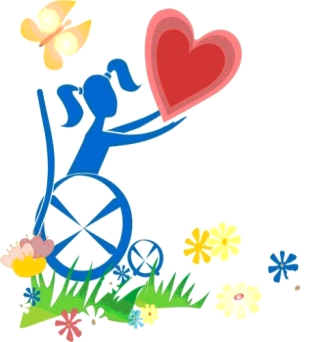 ДОКЛАДО СОЦИАЛЬНО-ЭКОНОМИЧЕСКОМ ПОЛОЖЕНИИ ИНВАЛИДОВ В МУНИЦИПАЛЬНОМ ОБРАЗОВАНИИ ГОРОД САЛЕХАРД В 2018 ГОДУ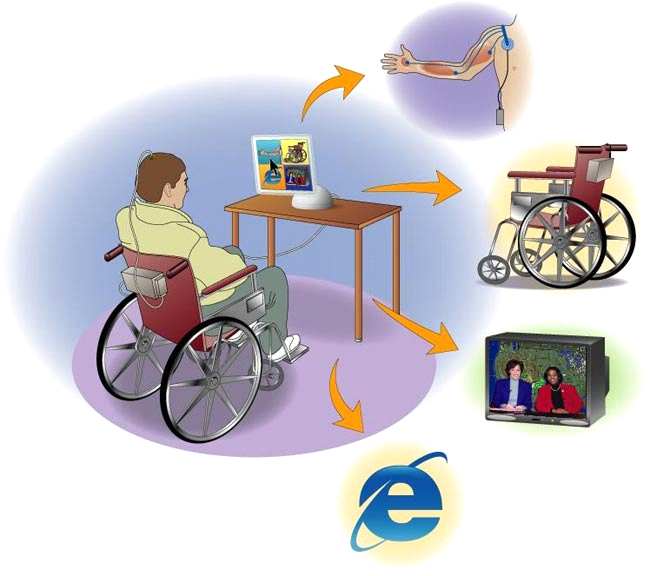 Департамент по труду и социальной защите населения Администрации муниципального образования город СалехардСОДЕРЖАНИЕДинамика численности инвалидов и структура инвалидности в муниципальном образовании город Салехард Динамика численности инвалидов в муниципальном образовании город Салехард.По данным департамента по труду и социальной защите населения Администрации муниципального образования город Салехард (далее – Департамент) на территории города Салехарда численность инвалидов на 31 декабря 2018 года составляет 1 716 человек (2017 год – 1 682 чел., 2016 год – 1 665 чел., 2015 год – 1 437 чел., 2014 – 1 457 чел.). Из общего количества инвалидов около 16% - это дети-инвалиды – 271 человек (2017 год – 252 чел., 2016 год – 240 чел., 2015 год – 216 чел., 2014 – 191 чел.). На протяжении последних пяти лет наблюдается увеличение удельного веса инвалидов от общей численности населения города, пик данного показателя приходится на 2018 год, при этом численность детей-инвалидов стабильно растет. Ежегодный рост численности детей-инвалидов в среднем составляет 9,2%, самое наибольшее увеличение за 2015 год - на 13,09%, но за 2017 год увеличение самое наименьшее – 5%. За последние пять лет рост численности детей-инвалидов составляет 36,7%.Сравнительный анализ количества инвалидов в 2014-2018 годах Показатели уровня и структуры первичной инвалидностивзрослого населения в муниципальном образовании город СалехардВ течение 2018 года в учреждении медико-социальной экспертизы лиц, проживающих на территории муниципального образования город Салехард, было освидетельствовано 498 человек.Численность лиц, впервые признанных инвалидами старше 18 лет, в 2013 году составляла 36,4 на 10 тысяч населения по отношению к среднегодовой постоянной численности взрослого населения в г. Салехарде, в 2014 году отмечалось снижение первичной инвалидности, численность таких инвалидов составляла 28,3, в 2015 году вновь отмечен рост первичной инвалидности - 33,3 на 10 тысяч, а в 2016 году наблюдается некоторое уменьшение: до 28,3 на 10 тысяч человек, и в 2017 году - дальнейшее снижение до 26,2 на 10 тысяч населения, в 2018 году – 24,4.С 2016 года наблюдается ежегодное снижение данного показателя на 26,7. Уровень первичной инвалидности, на 10 000 населенияПри анализе структуры первичной инвалидности взрослого населения в связи с определенным классом и группой болезней за 2014-2018 годы, лидирующие позиции с 2014 года по 2016 год занимала инвалидность вследствие болезней системы кровообращения, в 2017 году отмечен рост инвалидности со  злокачественными новообразованиями, причем отмечен дальнейший рост показателя к 2018 году. В 2017 году и в 2018 году на 2 месте болезни системы кровообращения. Отмечается увеличение первичной инвалидности с психическими расстройствами, которые занимает 3 место в структуре первичной инвалидности в 2017 и в 2018 году. Первичная инвалидность вследствие болезней костно-мышечной системы и соединительной ткани в 2014 году была на 2 месте и к 2017 году показатель снизился, в 2018 году небольшой рост.Отмечено увеличение уровня инвалидности в связи с болезнями глаза и придаточного аппарата в 2016 году и снижение показателя в 2017 и в 2018 годах.За период наблюдения отмечается стойкое снижение первичной инвалидности взрослого населения, однако отмечен рост инвалидов среди определенного класса заболеваний: это злокачественные новообразования, психические расстройства и болезни системы кровообращения.Кроме изменения нормативно-правовых документов в 2017 году и в 2018 году, на данные показатели оказывает влияние выявление заболеваний в раннем периоде наблюдения. Структура первичной инвалидности взрослого населения по классам и группам болезней (удельный вес инвалидов, (%)Сравнительный анализ уровня первичной инвалидности по классам и основным группам болезней в период с 2014 по 2018 год (%)Уровень первичной инвалидности взрослого населения (%)Анализ структуры инвалидности по возрастным группам показал рост инвалидности у лиц пенсионного возраста к 2018 году, соответственно, снижение инвалидов трудоспособного возраста, причем данный показатель был относительно стабилен в 2014-2016 годы и отмечался рост трудоспособного населения в 2017 году. Вероятнее всего это связано с изменениями в законодательстве.Уровень первичной инвалидности взрослого населенияпо половой принадлежности (%)Первичная инвалидность по половой принадлежности характеризуется преобладанием инвалидности среди мужского населения во все годы. Анализируя структуру инвалидности взрослого населения по половой принадлежности, необходимо отметить, что показатель относительно стабильный во все годы.1.3. Показатели уровня и структуры первичной инвалидностидетского населения в муниципальном образовании город СалехардЗа 2018 год в бюро №1 всего освидетельствовано 150 человек в возрасте до 18 лет, из них первично для определения категории «ребенок-инвалид» – 36 человек.Численность детей в возрасте до 18 лет, впервые признанных инвалидами в 2014 году, составил 31,1 на 10 тысяч детского населения, в 2016 году отмечается рост показателей до 25,8, в 2017 году снижение до 20,4, и  вновь рост показателя в 2018 году до 27,4 на 10 тыс. детского населения.Изменение данного показателя связано с нестабильностью нормативно-правовой базы, нестабильным количеством направлений на МСЭ для установления инвалидности (категории «ребёнок-инвалид»), а также с изменением нормативно-правовых документов в 2017 году и в 2018 году.Динамика численности детей, впервые признанных инвалидами,в 2014 – 2018 годах Структура первичной инвалидности детского населения по классам и группам болезней (в %)При анализе структуры первичной инвалидности детского населения в связи с определенным классом или группой болезней в период с 2014 году по 2018 год лидирующие позиции занимают психические расстройства, болезни нервной системы имеют тенденцию к снижению в 2018 году, болезни эндокринной системы незначительно снизились по сравнению с 2017 годом. К 2018 году выросла первичная инвалидность детского населения в связи с врожденными аномалиями.В 2015 году отмечен самый высокий уровень психических расстройств. В последующие годы показатель снижался, но к 2018 году отмечен рост психических расстройств.Отмечается так же рост инвалидности вследствие болезней нервной системы в 2016 году и в 2017 году и снижение в 2018 году. Инвалидность вследствие эндокринных заболеваний имеет нестабильное течение: высокий уровень в 2015 году, отсутствие в 2016 году, в 2017 году показатель вырос и незначительно снизился в 2018 году. Инвалидность вследствие болезней глаза несколько снизилась к 2016 году, в 2017 году данный показатель равен 0 и в 2018 году вновь вырос до исходного уровня. Отмечен рост инвалидности с врожденными аномалиями во все годы с максимальными значениями в 2018 году. Структура первичной инвалидности детского населения по классам и группам болезней (%)Показатели, характеризующие состав (структуру) первичной инвалидности детского населения по возрасту и полуВ структуре первичной инвалидности детского населения по возрастным категориям в 2014 году, 2015 году, 2017 году и в 2018 году преобладает возрастная категория от 0 до 3 лет, в 2016 году на первое место вышла категория от 4 до 7 лет, на 2 месте 2014 год дети от 0 до 3 лет, в основном преобладают мальчики. Что же касается возрастной категории от 8 до 14 лет, то она занимает 3 место и отмечается тенденция к увеличению ежегодно по сравнению с предыдущими годами. В возрастной категории 15 лет и старше наименьшее количество инвалидов.По половой принадлежности наибольший удельный вес первичной инвалидности отмечается среди мальчиков в возрасте от 0 до 3 лет в 2014 году, 2016 году, в 2017 и в 2018 году, в 2015 году, одинаковое количество мальчиков и девочек в возрасте от 0 до 3 лет и от 4 до 7 лет. Структура первичной инвалидности по полу и возрасту ( %)Сравнительный анализ структуры инвалидности детского населения по половой принадлежности Социально-экономическое положение инвалидовв муниципальном образовании город Салехард Материально-бытовое положение инвалидовДля реализации направлений социальной защиты инвалидов в Российской Федерации действует многоуровневая система бюджетного финансирования. Часть мер социальной защиты установлена Федеральным законом от 24 ноября 1995 года № 181-ФЗ «О социальной защите инвалидов в Российской Федерации» (предоставление 50% скидки по оплате жилищно-коммунальных услуг, обеспечение жильем), значительная часть – законодательством Ямало-Ненецкого автономного округа (далее – автономный округ). За счет местного бюджета обеспечивается создание доступной и безопасной для инвалидов городской инфраструктуры. По данным Департамента на территории муниципального образования город Салехард на 31 декабря 2018 года численность инвалидов составляет 1 716 человек, из них в качестве получателей мер социальной поддержки по категории «инвалид» - 1 519 человек.Разница между численностью получателей мер социальной поддержки и численностью имеющих право на меры социальной поддержки, связана с тем, что граждане, имеющие инвалидность со сроком после продления справки медико-социальной экспертизы (МСЭ), не обращаются в Департамент за продлением мер социальной поддержки на новый срок инвалидности либо продлевают социальные выплаты позже установленной инвалидности. А также некоторые граждане предпочитают получение мер социальной поддержки по иным льготным основаниям, более выгодным для них.Количество инвалидов, пользующихся мерами социальной поддержкиСредний размер пенсии по инвалидности в 2018 году составил 15 134,18 руб., (в 2017 году – 15 883,44 руб., в 2016 – 14 841,83 руб., в 2015 - 12 282,81 руб., в 2014 - 10 952,68 руб.).Численность граждан, получивших пенсию по инвалидности (страховую, социальную), в 2018 году составила 780 человек (в 2017 – 746 чел., в 2016 – 701 чел., в 2015 - 666 чел., в 2014 – 613 чел.).Средний размер пенсии по инвалидностиДополнительным источником дохода для людей с инвалидностью является региональная социальная доплата к пенсии, которая устанавливается до величины прожиточного минимума пенсионера на финансовый год в автономном округе. Региональная доплата предоставляется пенсионерам, детям-инвалидам и детям, не достигшим возраста 18 лет (получатели социальной пенсии, пенсии по инвалидности, по случаю потери кормильца). В 2018 году прожиточный минимум для установления этой доплаты составлял 13 425 руб., а установленный прожиточный минимум для признания граждан малоимущими – 15 931 руб. В 2018 году региональную социальную доплату получали 27 инвалидов старше 18 лет (в 2017 – 35, в 2016 – 39, в 2015 – 30, в 2014 - 21). Необходимо отметить, что дети-инвалиды данной мерой социальной поддержки не пользуются ввиду того, что размер получаемых ими пенсионных выплат превышает прожиточный минимум для установления региональной социальной доплаты.Система мер социальной поддержки инвалидовВ муниципальном образовании город Салехард реализуется многоуровневая система социальной поддержки инвалидов. Как федеральным льготным категориям, инвалидам в соответствии с Федеральным законом от 24 ноября 1995 года №181-ФЗ «О социальной защите инвалидов в Российской Федерации» в 2018 году предоставлялись следующие меры социальной поддержки:50% возмещения оплаты жилищно-коммунальных услуг в виде ЖКВ;ежемесячная денежная выплата;льготное лекарственное обеспечение;обеспечение техническими средствами реабилитации и протезно-ортопедическими изделиями, санаторно-курортным лечением;В 2018 году возмещением на оплату жилищно-коммунальных услуг за счет средств федерального бюджета воспользовались 1 483 инвалида и члена их семей. Сумма затрат на предоставление данных мер социальной поддержки составила 26 364,3 тыс. рублей.В среднем за 2018 год ежемесячно каждый инвалид получил социальную поддержку в виде жилищно-коммунальной выплаты, абонентской платы за телефон на сумму – 3 592,00 руб. (2013 год – 2 708,8 руб., 2014 - 2 706,91 руб., 2015 – 2 733,83 руб., 2016 год – 2 776,92 руб., 2017 год – 3 027,78 руб.). Каждая семья ребёнка-инвалида (льгота семейная) получила социальную поддержку в виде жилищно-коммунальной выплаты, абонентской платы за телефон на сумму – 7 543,86 руб. (2013 год – 6 476,3 руб., 2014 - 6 090,79 руб., 2015 – 6 582,27 руб., 2016 год – 6 727,78 руб., 2017 год – 7 554,49 руб.). Также в семье ребёнка-инвалида выплачивается ежемесячная компенсационная выплата одному из неработающих трудоспособных родителей по уходу за ребенком-инвалидом, размер которой составляет 17 500,00 руб., в 2018 года данной мерой воспользовались 118 родителей (2016 год – 102 чел., 2017 год– 110 чел.). По линии Пенсионного Фонда Российской Федерации средний размер ежемесячных денежных выплат по инвалидности в 2018 году составлял 1 889,31 руб. (2017 – 2 569,04 руб., 2016 – 1 616,15 руб., 2015 - 1 488,57 руб., 2014 - 1 374,18 руб.).Численность инвалидов - получателей ежемесячных денежных выплат в 2018 году - составила 1 488 человек (в 2017 – 1 952 чел., в 2016 – 1 903 чел., в 2015 – 1 765 чел., в 2014 - 1 662 чел.).Число инвалидов, обратившихся с заявлением об отказе от получения набора социальных услуг, предусмотренных Федеральным законом «О государственной социальной помощи», составило в 2018 году 75 человек (в 2017 – 71 чел., в 2016 - 84 чел., в 2015 – 113 чел., в 2014 – 95 чел.).С 01 января 2018 года в соответствии Федеральным законом от 28.12.2017 № 420-ФЗ проведена индексация размера фиксированной выплаты к страховой пенсии на коэффициент, равный 1,037, а так же корректировка размера страховых пенсий исходя из стоимости одного пенсионного коэффициента 81 рублей 49 копеек.В дополнение к федеральным мерам социальной поддержки инвалиды в 2018 году получали ряд региональных мер социальной поддержки, установленных Законом Ямало-Ненецкого автономного округа от 03 ноября 2006 года № 62-ЗАО «О мерах социальной поддержки отдельных категорий граждан в Ямало-Ненецком автономном округе»:возмещение расходов в размере 50% оплаты занимаемой общей площади в жилых помещениях любой формы собственности в пределах регионального стандарта нормативной площади жилого помещения, семьям, имеющим детей-инвалидов;возмещение расходов в размере 50% оплаты коммунальных услуг независимо от вида жилищного фонда в пределах нормативов потребления коммунальных услуг, а в жилых домах, не имеющих центрального отопления, - оплаты топлива, приобретаемого в пределах норм, установленных для продажи населению, семьям, имеющим детей-инвалидов;ежемесячная абонентная выплата семьям, имеющим детей-инвалидов, инвалидам 1 и 2 группы;возмещение расходов по оплате проезда к месту проведения медико-социальной экспертизы (туда и обратно) в пределах территории автономного округа;возмещение расходов стоимости проезда по территории Российской Федерации один раз в календарный год на лечение детям-инвалидам в размере 100%;возмещение расходов оплаты приобретения автомобиля, а также фактических транспортных расходов по доставке транспортного средства до места жительства один раз в десять лет семьям, имеющим детей-инвалидов, но не более установленной законодательством суммы. Право на возмещение расходов по оплате приобретения транспортного средства имеют семьи, имеющие детей-инвалидов, достигших трехлетнего возраста и страдающих выраженным нарушением функций опорно-двигательного аппарата, с правом управления транспортным средством взрослыми членами семьи или законными представителями ребенка;ежемесячная компенсационная выплата одному из неработающих трудоспособных родителей (усыновителей, опекунов, попечителей), осуществляющих уход за ребенком-инвалидом, в размере минимальной заработной платы, предусмотренной региональным соглашением о минимальной заработной плате в автономном округе;возмещение расходов в размере 100% стоимости проезда по территории Российской Федерации один раз в два года к месту отдыха (лечения) неработающим инвалидам с детства, являющимся получателями социальной пенсии;на ежемесячное пособие на ребенка-инвалида имеет право один из родителей (усыновителей, опекунов, попечителей) на каждого рожденного, усыновленного, принятого под опеку (попечительство), совместно проживающего с ним ребенка-инвалида до достижения им возраста восемнадцати лет либо истечения срока признания ребенка инвалидом независимо от дохода семьи и назначения ежемесячного пособия на ребенка;в соответствии с Законом Ямало-Ненецкого автономного округа от 27 октября 2006 № 55-ЗАО «О государственной социальной помощи в Ямало-Ненецком автономном округе» выплачивается ежегодная материальная помощь к памятным датам (3 декабря – День инвалида);в соответствии со статьей 17 Федерального закона от 25.04.2002 № 40-ФЗ «Об обязательном страховании гражданской ответственности владельцев транспортных средств» осуществляется выплата инвалидам, имеющим транспортное средство в соответствии с медицинскими показаниями, компенсаций страховых премий по договору обязательного страхования гражданской ответственности владельцев транспортных средств, в размере 50% от уплаченной суммы;предоставление субсидий на оплату жилого помещения и коммунальных услуг, утвержденных постановлением Правительства РФ от 14 декабря 2005 года № 761;в соответствии с постановлением Правительства Ямало-Ненецкого автономного округа от 26.06.2012 № 481-П «Об утверждении порядка реализации единого проездного билета на территории Ямало-Ненецкого автономного округа определения сумм к возмещению автотранспортным предприятиям (или другим физическим или юридическим лицам, оказывающим услуги по перевозке пассажиров транспортом общего пользования городского и пригородного сообщения (кроме такси) расходов, связанных с перевозкой отдельных категорий граждан, установлении стоимости единого проездного билета и категорий лиц, имеющих право на единый проездной билет»» инвалиды, дети-инвалиды (и лица, сопровождающие детей-инвалидов и инвалидов 1 группы) имеют право на приобретение проездного билета по льготной цене в размере 174 рубля;ежемесячное пособие неработающим инвалидам, отработавшим в автономном округе 10 календарных лет.в соответствии с постановлением Правительства Ямало-Ненецкого автономного округа № 199-П от 20.03.2014 года за счет средств окружного бюджета осуществляется предоставление реабилитационного сертификата в размере 500 000 рублей для детей-инвалидов в возрасте до пяти лет, постоянно проживающих на территории Ямало-Ненецкого автономного округа, для одного из родителей (единственного родителя), совместно проживающего с ребенком, родившимся после 31 декабря 2013 года, при признании этого ребенка инвалидом в возрасте до пяти лет;в рамках областной программы «Сотрудничество» предусмотрено обеспечение отдельных категорий граждан Ямало-Ненецкого автономного округа реабилитационными путевками в «Центр медицинской и социальной реабилитации «Пышма» (далее – Центр «Пышма»).Количество инвалидов, детей-инвалидов, пользующихся мерами социальной поддержки, предусмотренными федеральным и региональным законодательством, и общая сумма затрат по основным видам социальной поддержки Ежемесячная доплата инвалидам на основе социальных контрактов в соответствии с Порядком предоставления помощи гражданам с ограниченными возможностями здоровья на основе социальных контрактов, утвержденного постановлением Правительства Ямало-Ненецкого автономного округа  от 31.05.2012 № 396-П  в 2018 года не производилась, в связи с отсутствием обращений. В соответствии с постановлением Правительства Ямало-Ненецкого автономного округа                   № 199-П от 20.03.2014 года за счет средств окружного бюджета реабилитационных сертификатов в размере 500 000 рублей для детей-инвалидов в возрасте до пяти лет в 2018 году выдано 2 шт. (в 2017 – 9 шт., в 2016 – 16 шт., в 2015 – 8 шт., в 2014 – 1 шт.). В соответствии с Законом Ямало-Ненецкого автономного округа от 09 ноября 2004 №74-ЗАО «О ежемесячном пособии на ребенка», в целях повышения уровня социальной защищенности инвалидов выплачивалось ежемесячное пособие на ребенка-инвалида независимо от уровня обеспеченности семьи. В 2018 году пособие было выплачено 226 детям-инвалидам (в 2017 – 207, в 2016 – 193, в 2015 – 181, в 2014 –171, в 2013 - 160, в 2012 – 156, в 2011 – 137). Всего за 2018 год на предоставление мер социальной поддержки и социальных выплат инвалидам, предусмотренных федеральным и региональным законодательством, израсходовано 68 853,3 тыс. рублей, в том числе: из средств федерального бюджета - 26 364,3 тыс. рублей;из средств окружного бюджета – 42 489,0 тыс. рублей.В среднем за 2018 год каждый инвалид получил социальную поддержку на сумму 46 428,30 рублей (2017 год – 51 092,60 руб., 2016 год – 47 232,2 руб., 2015 – 44 104,05 руб., 2014 - 49 319,68 руб.; 2013 - 49 107,61 руб., 2012 - 47 051,85 руб., 2011 - 38 268 руб., 2010 – 31 490 руб., 2009 – 27 920,7 руб.). Средний размер социальных выплат, полученных в 2014 - 2018 годахВ 2018 году семи гражданам, отнесенным к категории «Инвалид» и состоящих на учете в Департаменте по категории «Малоимущая семья (малоимущий одиноко проживающий гражданин), выплачена компенсация расходов на приобретение пользовательского оборудования для приема цифрового телевидения в соответствии с постановлением  Администрации муниципального образования город Салехард от 25 сентября 2018 года № 2216 «Об утверждении порядка предоставления малоимущим семьям (малоимущим одиноко проживающим гражданам) компенсации расходов на приобретение пользовательского оборудования для приема цифрового телевидения в муниципальном образовании город Салехард в 2018 году». Обеспечение инвалидов лекарственными средствамиВ течение года особое внимание уделяется лекарственному обеспечению инвалидам:Ежедневное предоставление карт пациентов, получающих медицинскую помощь в амбулаторных условиях специалистами КДП ГБУЗ «СОКБ» для рассмотрения вопроса о выписке 5 и более препаратов.В случае выписки препарата по жизненным показаниям с предоставлением необходимых заключений специалистов (заседание врачебной комиссии по необходимости).В случае экстренного обеспечения лекарственными препаратами пожилых граждан на дому проводится выписка и доставка рецептов на дом сотрудниками поликлиники.Количество инвалидов и сумма затрат на обеспечение инвалидов лекарственными препаратами за период с 2014-2018 годов:Обеспечение инвалидов лекарственными средствами в период 2014-2018 годыКоличество инвалидов, получивших медицинские услуги в ГБУЗ «Салехардская окружная клиническая больница»Количество детей-инвалидов в динамике за 2014-2018 годыИз таблицы видно, что общее количество детей-инвалидов, состоящих на учете, имеет тенденцию к медленному росту, и основной удельный вес причин инвалидности у детей обуславливают психические заболевания, патология нервной системы, в том числе ДЦП, ВПР,  заболевания глаз, эндокринные болезни и новообразования.Число реабилитационных услуг детям-инвалидам, оказанных в Лечебном корпусе детской поликлиники в 2015 – 2018 годахВ 2018 году в Лечебном корпусе проведено 2 721 процедуры детям-инвалидам, получили реабилитацию 96 инвалидов, в среднем каждый инвалид получил курсы реабилитации 2 раза в год.Детям-инвалидам выписаны 42 санаторно-курортные карты для посещения санаториев за пределами Ямало-Ненецкого автономного округа, а также 114 справок на санаторно-курортное лечение.В детской поликлинике организована доступная среда: существует пандус в старом корпусе, кнопка вызова медицинского работника для оказания помощи инвалиду, установлены пластиковые сенсорные дорожки для инвалидов на лестницах.В Лечебном корпусе есть лифт для инвалидов, на каждом этаже обустроены специальные коляски для перевозки инвалидов в количестве 12 штук.В течение года дети-инвалиды осматриваются участковыми педиатрами и узкими специалистами два раза в год, участковой патронажной сестрой - один раз в три месяца. Каждому ребенку участковым педиатром и узким специалистом разрабатывается индивидуальный план диспансеризации по основному заболеванию.2.3 Организация процесса реабилитации инвалидовРеабилитация инвалида представляет систему медицинских, психологических, педагогических, социально-экономических мероприятий, направленных на устранение или, возможно, полную компенсацию ограничений жизнедеятельности, вызванных нарушением здоровья со стойким расстройством функций организма. Целью реабилитации является восстановление социального статуса инвалида, достижение им материальной независимости и его социальная адаптация.Процесс реабилитации инвалидов многогранен и многоаспектен, поэтому его эффективность достигается за счет слаженного, системного межведомственного взаимодействия.Основу процесса реабилитационной работы составляют индивидуальные программы реабилитации и (или) абилитация (далее - ИПРА) инвалидов, разрабатываемые ФГУ «Главное бюро медико-социальной экспертизы по Ямало-Ненецкому автономному округу».ИПРА инвалида (ребенка-инвалида) строится из нескольких взаимодополняющих составляющих – медицинская реабилитация, профессиональная реабилитация (для лиц старше 14 лет), социальная реабилитация, психолого-педагогическая реабилитация (для детей-инвалидов). Реализация ИПРА осуществляется в соответствии с Федеральным законом от 24 ноября 1995 года №181-ФЗ «О социальной защите инвалидов в Российской Федерации» и иными нормативными правовыми актами. Исполнителями программных мероприятий являются различные учреждения и ведомства.В связи с изменением порядка разработки и реализации индивидуальной программы реабилитации и абилитации инвалида (ребенка-инвалида), утвержденного приказом Министерства труда и социальной защиты Российской Федерации от 31 июля 2015 года № 528н, в целях максимального информирования инвалидов, в городе Салехард создан консультационный пункт по вопросам предоставления реабилитационных и абилитационных мероприятий на основании ИПРА инвалида (ИПРА ребенка-инвалида). Участие в работе консультационного пункта принимают специалисты:ГБУЗ «Салехардская окружная клиническая больница»;ГБУ ЯНАО «Центр социального обслуживания граждан пожилого возраста и инвалидов в муниципальном образовании город Салехард»;ГКУ ЯНАО «Центр занятости населения города Салехард»;департамента образования Администрации города;управления культуры и молодежной политики Администрации города;управления по физической культуре и спорту Администрации города.Консультационный пункт осуществляет деятельность каждый четвертый четверг месяца с 15.00 до 17.00 часов. Медицинская реабилитация инвалидовВ реализации медицинской части ИПРА принимают участие:органы и учреждения системы здравоохранения, организующие лекарственное обеспечение инвалидов и их медицинское обслуживание;государственное учреждение - Региональное отделение Фонда социального страхования Российской Федерации по Ямало-Ненецкому автономному округу, организующее санаторно-курортное лечение инвалидов, их обеспечение техническими средствами реабилитации согласно федеральному базовому перечню и протезно-ортопедическими изделиями;департамент социальной защиты населения Ямало-Ненецкого автономного округа, организующий предоставление инвалидам дополнительных услуг в сфере медицинской реабилитации: обеспечение санаторно-курортными путевками детей-инвалидов, имеющих в ИПРА соответствующие рекомендации, но не подлежащих по объективным причинам обеспечению санаторно-курортными путевками в соответствии с Федеральным законом от 17 июля 1999 года № 178-ФЗ «О государственной социальной помощи», и обеспечение техническими средствами реабилитации, не входящими в федеральный базовый перечень.Обеспечение инвалидов техническими средствами реабилитации и протезно-ортопедическими изделиями, санаторно-курортным лечением осуществляется Государственным учреждением - Региональным отделением Фонда социального страхования Российской Федерации по Ямало-Ненецкому автономному округу.Следует отметить, что охват в 2018 году обеспеченных техническими средствами реабилитации и протезно-ортопедическими изделиями составляет 89,4% или 1 911 инвалидов. Порядок обеспечения лиц из числа получателей социальных услуг санаторно-курортным лечением установлен приказом Минздравсоцразвития России от 29 декабря 2004 г. № 328 «Об утверждении порядка предоставления набора социальных услуг отдельным категориям граждан».Число инвалидов, получивших санаторно-курортные путёвки, – 703 человека, из них детей-инвалидов – 106 и с ними сопровождающих – 106 (в 2017 году получивших санаторно-курортные путёвки – 606, из них детей-инвалидов – 101, в 2016 году получивших санаторно-курортные путёвки – 536, из них детей-инвалидов – 147, в 2015 получивших санаторно-курортные путёвки – 565, из них детей-инвалидов – 119, в 2014 году - 640, из них детей-инвалидов – 128).Отбор санаторно-курортных учреждений производится на конкурсной основе в соответствии с законодательством о государственных закупках. Решение об участии в конкурсах, объявленных региональным отделением Фонда, и о том, сколько выделить на это мест, принимают сами здравницы. А сроки (сезон) учитывают не только интересы регионального отделения Фонда и граждан льготных категорий, но и самих санаторно-курортных учреждений.
	К сожалению, санаторно-курортные учреждения (особенно южного направления), будучи самостоятельными хозяйствующими субъектами, предоставляют путевки преимущественно в межсезонье, а в летний период - предлагают в крайне ограниченном количестве. Указанная ситуация особенно характерна для курортов Кавказских Минеральных Вод и Черноморского побережья Кавказа.Следует отметить, что при лечении в целях профилактики основных заболеваний климатический фактор имеет меньшее влияние, чем основные реабилитационные мероприятия по специализации санатория, выполняемые в любой сезон. В связи, с чем многие санаторно-курортные учреждения высказывают претензии по вопросу отбора инвалидов на санаторно-курортное лечение. Одной из проблем является несоответствие состояния здоровья инвалида рекомендациям, разработанным его лечащим врачом, отражённым в справке для получения путёвки (Форма № 070/у).  В дополнение к обеспечению техническими средствами реабилитации и санаторно-курортным лечением, предусмотренными федеральным бюджетом, за счет средств окружного и местного бюджетов реализовывались следующие мероприятия:Обеспечение инвалидов оздоровительными путевками для социально-медицинской реабилитации: за счет средств областной долгосрочной целевой программы «Сотрудничество» выдано:38 путевок на курсы реабилитации в АУСОНТО «Центр медицинской и социальной реабилитации «Пышма», по которым прошли курсы реабилитации 5 детей-инвалидов с патологией зрения, 3 детей - с патологией речи и 2 ребенок-инвалид после кохлеарной имплантации;20 путевка из них: (12 путевок без сопровождения и 8 путевок с сопровождением) для реабилитации инвалидов по зрению 1,2 группы в АУСОНТО «Центр медицинской и социальной реабилитации «Пышма».85 путевок «Мать и дитя», 11 путевка «Мама и два ребенка», 6 путевок «Мама и три ребенка», 6 «Детских» путевок для социально-медицинской реабилитации в Государственном унитарном предприятии «Ямало-Ненецкий окружной реабилитационный центр «Большой Тараскуль» г. Тюмени (всего курсы реабилитации прошли 9 детей-инвалидов).  В рамках реализации мероприятия подпрограммы «Дети Салехарда» муниципальной программы «Социальная поддержка и охрана труда» на 2017-2021 годы» произведено возмещение частичной стоимости самостоятельно приобретенной санаторно-курортной путевки «Мать и дитя» на 4-х детей-инвалидов с учетом сопровождающего лица в сумме 150 800 руб. 2. За счет средств государственной программы Ямало-Ненецкого автономного округа «Доступная среда» на 2014-2020 годы» инвалиды обеспечивались техническими средствами реабилитации, не входящими в федеральный базовый перечень (надкроватный столик, сиденье для ванны, многофункциональная кровать, подъемник в ванну (передвижной, стационарный) надувные ванны для мытья больных). В 2018 году поступило 5 заявлений об обеспечении техническими средствами реабилитации, не входящими в федеральный базовый перечень. В 2017 году заявлений об обеспечении техническими средствами реабилитации, не входящими в федеральный базовый перечень, не поступало. (2016 год – 2 чел., 2015 год – 4 чел., 2014 – 2 чел., 2013 – 7 чел., 2012 – 13 чел., 2011 – 26 чел.). Всего выдано 40 технических средств реабилитации, в том числе, и дорогостоящие – вертикализатор, многофункциональные кровати, подъемники в ванну.В соответствии со статьей 14.1 Федерального Закона от 24 ноября 1995 года                  № 181-ФЗ «О социальной защите инвалидов в Российской Федерации» 1 инвалид имеет свидетельство об удостоверении тождественности собственноручной подписи инвалида по зрению с факсимильным воспроизведением его собственноручной подписи.Информация по обучению, образованию и профессиональной реабилитации инвалидовНеотъемлемой частью муниципальной системы образования является деятельность, направленная на обеспечение прав детей с ограниченными возможностями, детей с инвалидностью на образование.В образовательных организациях для детей-инвалидов создаются специальные образовательные условия, реализуются мероприятия психолого-педагогической сопровождения реабилитации или абилитации, предусмотренные индивидуальными программами реабилитации или абилитации детей-инвалидов.В зависимости от особенностей развития и состояния здоровья дети-инвалиды получают образование как в отдельных классах, группах, реализующих адаптированные образовательные программы для детей с ограниченными возможностями, так и совместно со здоровыми сверстниками в условиях общеобразовательных классов, групп общеразвивающей направленности.Для детей-инвалидов, которым по состоянию здоровья не рекомендовано обучение в условиях массовой школы, организовано обучение на дому, для детей дошкольного возраста на базе МБДОУ «Детский сад №4 «Снегурочка» функционирует группа кратковременного пребывания «лекотека», в рамках работы которой проводятся еженедельные бесплатные индивидуальные занятия детей-инвалидов со специалистами (логопед, дефектолог, психолог, социальный работник и др.).Охват детей-инвалидов системой дошкольного и общего образованияза период с 2014 по 2018 годыАнализ  данных таблицы позволяет утверждать, что за отчетный период увеличилось количество детей-инвалидов, охваченных системой муниципального образования. Увеличение детей-инвалидов, получающих образовательные услуги, во многом связано с расширением спектра возможных форм получения образования детьми с ограниченными возможностями.Количество детей-инвалидов, обучающихся в образовательных учреждениях и на дому,в период 2014-2018 годы За отчетный период в муниципальной системе дошкольного образования для детей с ограниченными возможностями созданы и функционируют:- группы компенсирующей направленности для детей с различными нарушениями развития: с умственной отсталостью, с задержкой психического развития, с расстройствами аутистического спектра, с тяжелыми нарушениями речи, для слепых детей;- группы комбинированной направленности, в которых дети с ограниченными возможностями здоровья, дети-инвалиды инклюзированы в образовательный процесс совместно со здоровыми детьми. В группах комбинированной направленности адаптированные образовательные программы реализуются для детей, имеющих нарушения зрения.- лекотека для детей-инвалидов, которые по состоянию здоровья не могут посещать массовые группы дошкольных образовательных организаций. В лекотеке реализуются адаптированные образовательные программы для детей с тяжелыми и множественными нарушениями развития.За отчетный период увеличилось количество детей, для которых создаются  специальные образовательные условия в уже функционирующих группах, открываются новые группы для детей с ограниченными возможностями. Динамика открытия групп для детей с ограниченными возможностямиДля школьников с ограниченными возможностями здоровья и инвалидностью формы получения ими образования определяются с учетом состояния их здоровья и особенностей развития, а именно:- дети-инвалиды, не имеющие нарушений интеллектуального развития инклюзированы в общеобразовательные классы;- дети с задержкой психического развития и нарушением интеллектуального развития обучаются в классах, в которых реализуются адаптированные образовательные программы для детей с ограниченными возможностями здоровья;- дети, которым не рекомендовано обучение в условиях массовой школы, организовано обучение на дому или в медицинской организации. Дети-инвалиды, обучающиеся на дому, имеют возможность обучения с применением дистанционных образовательных технологий.Динамика открытия классов для детей с ограниченными возможностямиРезультативность работы образовательных организаций с детьми-инвалидами подтверждается тем, что все выпускники с инвалидностью, не имеющие противопоказаний для ведения трудовой деятельности, продолжают обучение в профессиональных образовательных организациях, образовательных организациях высшего образования, трудоустраиваются.За период с 2014 по 2018 годы в муниципальной системе образования принят ряд нормативных правовых актов, регламентирующих получение образования, реализацию мероприятий реабилитации или абилитации детей-инвалидов:- постановление Администрации города Салехарда от 15.02.2016 № 80 «Об утверждении Административного регламента департамента образования Администрации города Салехарда по предоставлению государственной услуги «Предоставление целевой образовательной субсидии»;- Порядок разработки и предоставления предложений в перечень реабилитационных и абилитационных мероприятий индивидуальной программы реабилитации или абилитации ребенка-инвалида, выдаваемых федеральными государственными учреждениями медико-социальной экспертизы в соответствии с приказомдепартамента образования муниципального образования город Салехард от 14 января 2016 года № 14-о.-Порядок работы территориальной психолого-медико-педагогической комиссии муниципального образования город Салехард, утвержденный приказом департамента образования Администрации г. Салехарда от 28 апреля 2017 года № 559-о.Таким образом, в течение отчетного периода в муниципальной системе образования проводилась целенаправленная работа по созданию условий для получения образования детьми с ограниченными возможностями здоровья, детьми-инвалидами:- проведено комплектование, и организована работа классов, в которых реализуются адаптированные образовательные программы для детей с ограниченными возможностями здоровья (организовано обучение в 29 классе);- организовано обучение на дому для 50 детей-инвалидов, которые по состоянию здоровья не могут посещать образовательные организации, в том числе с применением дистанционных образовательных технологий;- проводится работа по созданию доступной безбарьерной среды в муниципальных образовательных организациях, обеспечивающих интегрированное образование детей с ограниченными возможностями здоровья и здоровых детей.Перспективными задачами на 2019 год определены:- организация работы для ликвидации специалистов узких направленностей.- продолжение реализации федерального государственного образовательного стандарта начального общего образования обучающихся с ограниченными возможностями, федерального государственного образовательного стандарта образования обучающихся с умственной отсталостью.Профессиональная реабилитация инвалидовГосударственные услуги инвалидам Центром занятости населения предоставляются согласно Закону Российской Федерации «О занятости населения в Российской Федерации» от 19.04.1991 № 1032-1 в рамках государственной программы Ямало-Ненецкого автономного округа «Содействие занятости населения на 2014 – 2020 гг.».В отчетном году в части профессиональной реабилитации инвалидов вступили в действие следующие нормативно-правовые акты: - Приказ Минтруда России № 46 от 01.02.2018 года «Об утверждении методических рекомендаций для специалистов органов службы занятости населения по организации работы с инвалидами, в том числе по оценке значимости нарушений функций организма инвалида для выполнения трудовых функций»; Приказ Минтруда России № 322н от 30.05.2015 года «О внесении изменений в приложения N 1 - 3 к Приказу Минтруда и Социальной защиты Российской Федерации от 13 июня 2017 г. N 486н "Об утверждении порядка разработки и реализации индивидуальной программы реабилитации и абилитации инвалида,  и индивидуальной программы реабилитации и абилитации ребенка-инвалида, выдаваемых Федеральными государственными учреждениями Медико-социальной экспертизы и их форм;Постановление Правительства Ямало-Ненецкого автономного округа № 5-П от 12.01.2018 года «О внесении изменений в Порядок проведения специальных мероприятий, способствующих повышению конкурентоспособности инвалидов на рынке труда Ямало-Ненецкого автономного округа»;В перечень мероприятий, способствующих профессиональной реабилитации инвалидов входят: организация трудоустройства, информирование о положении на рынке труда, профессиональная ориентация, профессиональное обучение, психологическая поддержка, социальная адаптация, самозанятость и т.д.В целях определения нуждающихся в трудоустройстве инвалидов, не обратившихся в органы службы занятости, специалистами Центра занятости ежемесячно проводился опрос (анкетирование), в ходе которого инвалидам представлялась информация об условиях и порядке получения государственных услуг в Центре занятости населения, а также осуществлялось  информирование о квотируемых вакансиях, профессиональная ориентация, подбор подходящих вариантов трудоустройства.Всего в опросе приняло участие 370 респондентов.По результатам анкетирования выявлялись причины по которым инвалиды трудоспособного возраста не работают: в связи с состоянием здоровья - 65 %; по семейным обстоятельствам - 10 %; отсутствие подходящих вакансий - 20 %; не устраивает заработная плата и условия труда -  2 %, иные – 3 %.За прошедший год в центр занятости населения в целях поиска подходящей работы обратился 53 инвалида, признано безработными – 8 чел., трудоустроено - 40 чел.В отчетном периоде инвалиды воспользовались услугами:- по информированию о положении на рынке труда – 53 чел;- по профессиональной ориентации в целях выбора сферы деятельности (профессии) – 47 чел.,- оказано содействие по самозанятости - 2 чел.,- по социальной адаптации - 6 чел.,- по психологической поддержке - 7 чел.,- по профессиональному обучению – 0 чел.Динамика получателей государственных услуг из числа инвалидовв области содействия занятости населенияГосударственная услуга по информированию о положении на рынке труда оказывалась как определенному, так и неопределенному кругу лиц. Информирование осуществлялось непосредственно в помещении учреждения, посредством информационных стендов, в ходе различных мероприятий (ярмарки вакансий, заседания круглых столов, совещания и т.д.), а также с использованием средств телефонной связи, путем размещения информации на Интернет-ресурсах, в средствах массовой информации, публичных выступлений и др.Безработным инвалидам оказывался целый спектр профориентационных услуг, в ходе которых особое внимание уделялось повышению их мотивации к активной профессиональной деятельности, ориентации на самозанятость, профессиональное обучение. При оказании профессиональных консультаций с помощью профессиональной диагностики определялись способности, навыки, умения инвалидов. Для инвалидов, желающих пройти профессиональное обучение, были оказаны компетентные консультации по определению профессии для переобучения, повышения квалификации и подбору учебного заведения.  Проводились индивидуальные консультации по определению оптимального вида занятости, трудоустройству на альтернативные виды занятости. В ходе профконсультирования инвалидов в возрасте от 18 до 29 лет решался вопрос профессионального самоопределения, принятии осознанного решения в выборе вида занятости, рода деятельности, выяснялись причины, затрудняющие трудоустройство, намечались пути их преодоления, рассматривались вопросы построения профессиональной карьеры. С целью профориентации проведены беседы, круглые столы, социальные гостиные с целью информирования инвалидов о ситуации на рынке труда, конкурентоспособных профессиях, требованиях, предъявляемых профессий к соискателю, особенностях выбора профессии. Имели место профориентационные деловые игры, презентации профессий (с использованием раздаточного материала), консультационные услуги по вопросам выбора профессии, построения профессиональной карьеры, экскурсии и т.д.Социальная адаптация безработных инвалидов на рынке труда была направлена на удовлетворение потребности граждан, признанных в установленном порядке безработными, в получении навыков активного, самостоятельного поиска работы, составления резюме, проведения деловой беседы с работодателем, самопрезентации, преодоления последствий длительной безработицы, повышении мотивации к труду и способствовала сокращению периода поиска подходящей работы за счет формирования у безработного гражданина активной жизненной позиции.Мероприятие проводилось путем:формирования групп для участия в социально-адаптационной программе «Клуб ищущих работу»;обучения активного самостоятельного поиска работы, составления резюме, проведения деловой беседы с работодателем, коррекции поведенческих стереотипов, основам саморегуляции и релаксации, а также преодоления негативных последствий длительной безработицы.Наиболее эффективной формой работы в отношении инвалидов стали индивидуальные занятия. Социальная адаптация предусматривала непосредственное обучение навыкам поиска работы, способам и умениям принятия решения, адаптации к новой социальной среде. Она включала в себя подготовку к собеседованию с работодателем, преодоление барьеров трудоустройства, написание профессионального резюме. Основной установкой социальной адаптации являлось то, что при желании получить работу, она найдётся любому. В рамках занятий безработным инвалидам давались советы, правила и рекомендации, способствующие дальнейшему трудоустройству и закреплению на новом рабочем месте.По окончании программы у инвалидов отмечалось повышение стремления к самостоятельному поиску работы, снятие барьеров стеснительности и боязни получить отказ, преодоление чувства неуверенности.Для повышения конкурентоспособности на рынке труда безработным инвалидам оказывалась психологическая поддержка.Оказание психологической поддержки инвалидов было направлено на преодоление психологических проблем; повышение мотивации к труду; сокращение периода поиска подходящей работы; реализацию профессиональной карьеры.При оказании услуги учитывались индивидуально-психологические особенности, срок безработицы, уровень мотивации к трудоустройству и психологическое состояние клиента. Получение услуги позволило инвалиду сформировать активную стратегию своего поведения на рынке труда, а также расставить жизненные приоритеты при решении вопроса безработицы.При затруднении с выбором профессии обучения инвалидам в рамках мероприятия по профориентации было предложено пройти экпресс-тестирование.Оказаны услуги по самозанятости безработному инвалиду, изъявившему желание открыть собственное дело в сфере предоставления персональных услуг. С этой целью специалистом центра занятости было предложено посетить занятия школы начинающего предпринимателя, где он смог получить необходимые знания в сфере трудового законодательства, экономики, финансов, налогообложения, а также пройти тестирование, направленное на выявление способностей и готовности к осуществлению предпринимательской деятельности, реализации самозанятости. В случае принятия решения об открытии собственного дела получатель данной услуги имел возможность воспользоваться помощью профконсультанта при подготовке бизнес-плана, организации профессионального обучения.В ходе консультации проводилась оценка профессиональных качеств инвалида, необходимых для ведения предпринимательства, а также оказывалась помощь в понимании определения «Самозанятость», «Предприниматель», проводился анализ профессионального опыта, диагностика личностного и профессионального потенциала, помощь в достраивании недостающих компетенций для успешного предпринимательства. Использовались различные диагностические методики: «Ориентация», опросник профессиональных предпочтений Д. Холланда, методика коммуникативных и организаторских способностей и другие.В целях оказания содействия в трудоустройстве граждан с ограниченными возможностями здоровья департаментом занятости населения автономного округа разработана и реализуется государственная программа Ямало-Ненецкого автономного округа «Содействие занятости населения на 2014 – 2020 годы», утвержденная постановлением Правительства Ямало-Ненецкого автономного округа от 25 декабря 2013 года № 1131-П (далее - программа).В рамках программы Центром занятости осуществлено трудоустройство по мероприятиям:- «Организация временного трудоустройства безработных граждан, испытывающих трудности в поиске работы». В рамках мероприятия Обществом с ограниченной ответственностью «Производственная компания «Синергия» было создано временное рабочее место на должность диспетчера для трудоустройства инвалида II группы. - «Организация оплачиваемых общественных работ». В рамках мероприятия индивидуальным предпринимателем Киселев Леонид Алексеевич было создано 6 временных рабочих мест на должность сторожа для трудоустройства инвалидов III группы.Квотирование рабочих местОдним из значимых направлений для повышения уровня занятости инвалидов является квотирование рабочих мест для приема на работу инвалидов, которое регламентируется Законом автономного округа от 27 июня 2008 года № 54-ЗАО «О квотировании рабочих мест для трудоустройства инвалидов в Ямало-Ненецком автономном округе». Всего при содействии Центра занятости на квотируемые рабочие места было трудоустроено 17 инвалидов (2017 год – 9 чел., 2016 году – 14 чел.).В целом анализ численности получателей государственных услуг из числа инвалидов, обратившихся в Центр занятости в течение последних четырех лет, выявил положительную динамику увеличения всех показателей, что, в свою очередь, оказало положительное влияние на повышение уровня трудоустройства указанной категории.В настоящее время остаются проблемы с организацией трудоустройства инвалидов в части несоответствия профессионально-квалификационного состава инвалидов, зарегистрированных в центре занятости населения, и рекомендуемых бюро медико-социальной экспертизы условий труда по отношению к заявленной работодателями потребности свободных рабочих мест и должностей.Для устранения указанных недостатков в организации работы с инвалидами Центром занятости проводилась разъяснительная работа по разработке новых индивидуальных программ реабилитации и абилитации инвалидов. В целях повышения конкурентоспособности инвалидов на рынке труда             совместно с ГКУ ЯНАО «Центр занятости населения города Салехарда» и муниципальными учреждениями и организациями ведется индивидуальная работа по переквотированию и заполнению вакантных квотируемых рабочих мест, мероприятия в данном направлении проводятся индивидуально с каждым инвалидом и с каждым работодателем.Совместно с работодателями принимаются меры по созданию рабочих мест для трудоустройства инвалидов в соответствии с их профессионально-квалификационной подготовкой и рекомендациями, прописанными в индивидуальной программе реабилитации или абилитации инвалида.За период 2018 года в ходе переквотирования рабочих мест для трудоустройства инвалидов в соответствии с потребностью удалось трудоустроить 12 инвалидов – программист, администратор, инженер 1 категории, методист, мойщик посуды и т.д.По инициативе Администрации города в рамках контроля, совместно с ГКУ ЯНАО «Центр занятости населения города Салехард» в период с сентября по декабрь 2018 года проведены пять рейдовых мероприятий к работодателям, создавшим рабочие места для трудоустройства инвалидов. По итогам рейда нарушений законодательства о квотировании рабочих мест для трудоустройства инвалидов не выявлено, все рабочие места являются допустимыми и оборудованными для трудоустройства инвалидов.В 2019 году Центром занятости населения продолжится работа по:взаимодействию со всеми заинтересованными структурами: органами социальной защиты, Администрацией муниципального образования, учреждениями здравоохранения города, бюро медико-социальной экспертизы, общественными объединениями и организациями инвалидов, работодателями и т.д. в части обеспечения занятости инвалидов;содействие трудоустройству инвалидов, в том числе на квотируемые рабочие места, в первоочередном порядке из числа состоящих на регистрационном учете.Социальная реабилитация инвалидовС 2015 года деятельность учреждения осуществляется в соответствии с Федеральным законом от 28 декабря 2013 года № 442-ФЗ «Об основах социального обслуживания граждан в Российской Федерации» (далее – 442 – ФЗ), Законом Ямало – Ненецкого автономного округа от 01 декабря 2014 года № 109-ЗАО «О некоторых вопросах организации социального обслуживания граждан в Ямало – Ненецком автономном округе», постановлением Правительства Ямало – Ненецкого автономного округа от 25 декабря 2014 года № 1087-П «О порядке предоставления социальных услуг поставщиками социальных услуг» (далее Постановление №1087-П), нормативными правовыми и локальными нормативными актами, регламентирующими вопросы социального обслуживания населения, и направленных на предоставление социальных услуг инвалидам (в том числе, детям – инвалидам) в соответствии с индивидуальными программами предоставления социальных услуг, а также срочных социальных услуг.С 2016 года в учреждении организована работа по разработке перечня мероприятий индивидуальной программы реабилитации или абилитации инвалида (ребенка-инвалида) (далее ИПРА), выдаваемых федеральными государственными учреждениями медико-социальной экспертизы, в соответствии с постановлением Правительства Ямало-Ненецкого автономного округа от 22.01.2016 г. № 51-П, а также по подготовке информации об исполнении возложенных индивидуальной программой реабилитации или абилитации мероприятий, в соответствии с приказом Министерства труда и социальной защиты РФ от 15.10.2015 г. № 723н (далее Приказ Минтруда № 723н).В соответствии с утвержденным приказом директора учреждения штатным расписанием, от 29.12.2017 г. № 161-ОД, в структуру учреждения входят следующие структурные подразделения:отделение срочного социального обслуживания (ОССО);отделение социальной реабилитации лиц с ограниченными возможностями здоровья (ОСР с ОВЗ);отделение дневного пребывания (ОДП);отделение социально-медицинской помощи (ОСМП);отделение социального обслуживания на дому (ОСО);отделение социального обслуживания на дому «Милосердие» (ОСО «Милосердие»);отделение психолого-педагогической помощи (ОППП);отделение социального обслуживания на дому (филиал учреждения в Шурышкарском районе) (ОСО № 1 и ОСО № 2);приемное отделение. Согласно постановлению Правительства Ямало-Ненецкого автономного округа от 07.07.2017 г. № 665-П «О внесении изменений в приложения №№ 1-5, утвержденные постановлением Правительства Ямало-Ненецкого автономного округа 18 августа 2016 г. № 797-П», с 01 ноября 2017 года, отделение было переименовано в приемно-консультативное отделение (ПКО). Социальная реабилитация в учреждении в отчетных периодах 2016-2018 г.г. осуществлялась на базе структурных подразделений учреждения и включала в себя перечень мероприятий социально-средовой, социально-психологической, социокультурной реабилитации или абилитации, а также мероприятий социально-бытовой адаптации. 1. Количественные показатели обслуженных граждан, имеющих ограниченные возможности здоровья, а также предоставленных им социально-реабилитационных услуг в динамике 2016-2018 г.г.Динамика количества обслуженных граждан и предоставленных социальных услуг за период 2016 - 2018 г.г.*Примечание: В связи с одновременным обращением получателей социальных услуг за оказанием различных социальных услуг в структурные подразделения и службы Учреждения, общее количество получателей социальных услуг,  учтенных по одному основанию, составило 260 человек, из них 64 дети-инвалиды.Анализируя количественные показатели, представленные в таблице № 1, можно отметить стабильный рост показателей количества обслуженных граждан, имеющих инвалидность. В отчетном периоде 2018 года, по сравнения с 2016-2017 г.г., наблюдается значительное снижение показателя количества предоставленных социальных услуг, что связано с тем, что:- в 2017 году часть социальных услуг предоставлялась в соответствии с договорами о предоставлении социальных услуг, заключенными в соответствии с законодательством, регулирующим социальное обслуживание населения граждан до 01.01.2015 года и соответственно, объем предоставляемых социальных услуг был иной, в сравнении с объемом предоставляемых социальных услуг, регулируемых Стандартами социальных услуг, утвержденными Постановлением № 1087 – П; - снизилось количество обращений за получением социально – бытовых и социально – медицинских услуг у инвалидов старше 18 лет, что связано с необходимостью оплаты данных видов услуг, так как данные услуги зачастую не входят в перечень мероприятий, предусмотренных индивидуальной программой реабилитации и (или) абилитации инвалида;- в 2018 году были внесены изменения в Постановление № 1087-П, в соответствии с которыми, социальная услуга «формирование позитивных интересов» должна предоставляться по специально разработанной программе с учетом результатов социально-педагогической диагностики.Качественные показатели по социальной реабилитации инвалидов в динамике 2016-2018 годыСоциально-средовая реабилитация или абилитация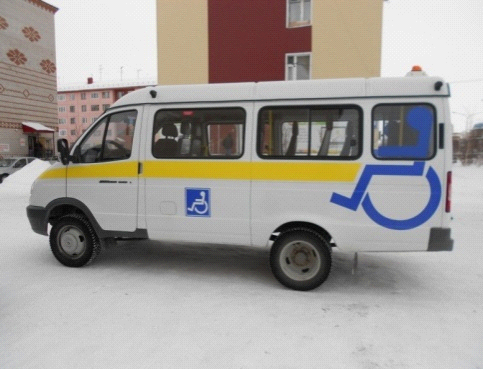 Социально-средовая реабилитация или абилитация лиц с ограниченными возможностями здоровья направлена на интеграцию инвалида в общество путем обеспечения его необходимым набором технических средств реабилитации инвалидов (ТСР), созданием доступной среды и  представлена следующими мероприятиями:- информирование и консультирование инвалидов по вопросам социально-средовой реабилитации с оказанием социально-правовых услуг;- адаптационное обучение инвалидов и членов их семей пользованию ТСР с оказанием услуг в целях повышения коммуникативного потенциала, а именно: обучение инвалидов (детей-инвалидов) пользованию средствами ухода и ТСР, проведение социально-реабилитационных мероприятий в сфере социального обслуживания.- перевозка на автотранспорте службы «Социальное такси».Количественные показатели данного вида реабилитации (абилитации) по итогам 2016-2018 г.г. составляют: 2016 г. – 5377 усл., 2017 г. – 5886 усл., 2018 г. – 4937 усл.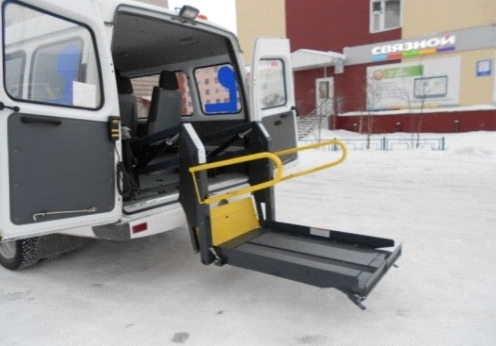 В общей сложности, можно отметить достаточно стабильные показатели мероприятий социально-средовой реабилитации, проведенных получателям социальных услуг. Небольшое снижение показателя в 2018 году связано с меньшим количеством оказанных социально-правовых услуг, по причине внесенных изменений в Постановление № 1087-П, а именно: были изменены сроки предоставления части социально-правовых услуг - не более  раза в месяц (ранее – по мере необходимости).Социально-психологическая реабилитация или абилитацияПсихологическая реабилитация в учреждении решает задачи снижения высокого уровня тревожности и стабилизации общего эмоционального состояния получателей социальных услуг, мотивации к активной восстановительной деятельности. Социально-психологическая реабилитация или абилитация представлена мероприятиями: - консультирование по вопросам социально-психологической реабилитации, психологическая диагностика, психологическая коррекция, социально-психологический патронаж инвалида.Для получателей социальных услуг психологом в сенсорной комнате предоставлялся цикл аудиовизуальной релаксации, мобилизационных сеансов с использованием аудиовизуального комплекса «Диснет», в результате чего снижена напряженность и тревожность получателей социальных услуг, повышен порог эмоциональной восприимчивости, усилена потребность в общении с другими людьми.Осуществлялась как индивидуальная, так и групповая работа с инвалидами, детьми – инвалидами, а также их законными представителями. Проводились занятия с целью сплочения группы, преодоления состояния тревоги, выявления лидера, установления доверия между членами группы. Работа велась и по личному обращению в форме индивидуального консультирования. В течение отчетных периодов 2016-2017 г.г. инвалидам, в том числе детям – инвалидам, оказывалась квалифицированная помощь в решении внутриличностных проблем, проблем межличностного взаимодействия, предупреждение и преодоление социально-психологических проблем по вопросам: отношения между родителями и детьми, формирование семейных и супружеских отношений; предупреждение и преодоление семейных конфликтов. Осуществлялось определение и анализ психического состояния и индивидуальных особенностей личности получателей социальных услуг, влияющих на отклонения в его поведении и взаимоотношении с окружающими людьми; систематическое социально-психологическое наблюдение за получателями социальных услуг; оказание необходимой социально-психологической помощи в трудной жизненной ситуации получателям социальных услуг. Кроме того, проводились индивидуальные и групповые занятия, в ходе которых осуществлялось: выслушивание проблем получателя социальных услуг; снятие в ходе беседы острого состояния психологического дискомфорта (стресса) получателя социальных услуг; снижение психологического дискомфорта и уровня агрессии (страха) получателя социальных услуг; психологическая помощь в мобилизации физических, духовных, личностных, интеллектуальных ресурсов для выхода из кризисного состояния  («Отгадай предмет по описанию», «Нарисуй по точкам», «Кляксы», «Съедобное – несъедобное», «Волшебство сенсорной комнаты», «Снятие мышечного и психоэмоционального напряжения», «Море шариков» и другие).В рамках социального обслуживания на дому для лиц, имеющих инвалидность, осуществлялся социально-психологический патронаж инвалидов. Количественные показатели данного вида реабилитации по итогам 2016-2018 г.г. составляют: 2016 г. – 10362 усл., 2017 г. – 12350 усл., 2018 г. – 8558 усл.Сравнительный анализ показателей за отчетные периоды 2016-2018 г.г. демонстрирует снижение количества предоставленных социально-психологических услуг, что вызвано отсутствием в штате учреждения психолога, практически в течение всего периода 2018 года.Социокультурная реабилитация или абилитация Социокультурная реабилитация или абилитация лиц с ограниченными возможностями здоровья представлена  такими мероприятиями: - консультирование и обучение навыкам проведения досуга, отдыха, формирование культурно-прикладных навыков и интересов, условий для полноценного участия в досуговых культурно-массовых мероприятиях и социокультурной деятельности, с предоставлением социально-педагогических услуг, а именно: формирование позитивных интересов и организация досуга, включающая в себя клубную и кружковую работу для детей и взрослых.Услуги социокультурной реабилитации способствуют расширению общего и культурного кругозора, сферы общения, повышению творческой активности получателей социальных услуг, привлечению их к участию в семейных и детских праздниках, активной клубной и кружковой работе, формированию активной жизненной позиции. Анализируя количественные показатели услуг социокультурной реабилитации, предоставленных структурными подразделениями учреждения, которые составляют: 2016 год – 4362 усл., 2017 год – 5826 усл., 2018 год – 4207 усл., наблюдается снижение показателя по итогам 2018 года, что связано с внесенными в отчетном году изменениями в Постановление №1087-П, в соответствии с которыми, социальная услуга «формирование позитивных интересов» должна предоставляться по специально разработанной программе, с учетом результатов социально-педагогической диагностики. В 2018 году продолжено сотрудничество с организациями и учреждениями города:- МБУК «Централизованная библиотечная система» г. Салехард- ГБУ ЯНАО «Национальная библиотека Ямало – Ненецкого автономного округа»- МАУК «Культурно – досуговый центр «Наследие» города Салехарда- ГБУ ЯНАО «Ямало – Ненецкий окружной музейно – выставочный комплекс имени И.С. Шемановского»;- Религиозной организацией «Салехардская Епархия Русской Православной Церкви (Московский Патриархт)»;- МАУДО ЦДТ «Надежда»;- ГБУЗ «Салехардская окружная клиническая больница»;- Муниципального  бюджетного  дошкольного  образовательного  учреждения Детский сад № 9 «Кристаллик» муниципального  образования город Салехард.С целью повышения творческого потенциала получателей социальных услуг, учреждение принимало активное участие в выставках творческих работ, российских, окружных и городских акциях, конкурсах, фестивалях, культурно – досуговых мероприятиях:  - в международном фестивале «Звезды Нового Века» - 2018; - в Мини – чемпионате по профессиональному мастерству среди  инвалидов и лиц с ограниченными возможностями здоровья «Абилимпикс»;  - в городском конкурсе слайд – презентаций «Здоровым быть здорово!»;- в читательском турнире «Слова Ямала», организованный ГБУ ЯНАО «Национальная библиотека ЯНАО»;  - в конкурсно – развлекательной программе «Народов много – страна одна»;- в конкурсе творческих работ «Искры таланта»;- в Фестивале творчества для лиц с ограниченными возможностями здоровья «Мы – вместе».Для участников клуба «XXI ВЕК» - граждан с инвалидностью, организована культурно - досуговая программа, включающая проведение различных мероприятий, экскурсий, встреч с представителями различных организаций города, посещение музея, а также лекции, кино -  и видеолектории на различные темы. Также для участников данного клуба осуществлялись мероприятия, направленные на духовно – нравственное просвещение, включающие в себя катехизаторские беседы и посещение Мечети совместно со специалистами отделения. В рамках данного клуба состоялись следующие мероприятия:- экскурсия на Станцию юных натуралистов;- экскурсии в МВК им. И.С. Шемановского;- экскурсия по городу Салехард;- экскурсия в городскую усадьбу Терентьевых; - виртуальная экскурсия «Кремль»;- виртуальная экскурсия: «Старая национальная галерея Берлина»;- виртуальная экскурсия: «Сент – Шапель в Париже»;- виртуальная экскурсия: «Лувр»; - кинопросмотр: «Александр Невский»;- видеолекторий: «Парад Победы 1945 года»;- патриотическое воспитание: «Пушкинский день» (День русского языка);- встречи со специалистами МБУК «Централизованная библиотечная система» г. Салехард; - встречи с представителями Салехардской Епархии и т.д.Одним из методов мотивации жизненной активности пожилых людей, в форме социального обслуживания на дому, служит развитие творческого потенциала. В рамках социально-педагогического направления проводятся занятия по развитию мелкой моторики рук, пальчиковой гимнастики и специальных упражнений. Проведение практических занятий, направленных на поднятие активного жизненного тонуса: гимнастика, ручной массаж, включающие в себя элементы поглаживания, растирания, разминания, способствующие усилению крово и лимфообращения, уменьшению воспалительных процессов и болевых синдромов. Социально-бытовая адаптация инвалидов представлена мероприятиями по адаптационному обучению инвалидов и организации помощи родителям (законным представителям) детей-инвалидов по вопросам самообслуживания и бытовой деятельности.  Данный вид реабилитации предусматривает предоставление социально-бытовых услуг, услуг в целях повышения коммуникативного потенциала, а именно: обучение навыкам самообслуживания, поведения в быту и общественных местах, оказание помощи в обучении навыкам компьютерной грамотности.Количественные показатели данного вида реабилитации по итогам 2016-2018 г.г. составляют: 2016 год – 40065 усл., 2017 г. –  34817 усл., 2018 г. – 20851 усл.Заметное снижение количественных показателей также связано с внесенными в Постановление № 1087-П изменениями в части периодичности и сроков предоставления социально-бытовых услуг. Кроме того, в учреждении в рамках социального обслуживания в полустационарной форме или в форме социального обслуживания на дому получателям социальных услуг предоставляются социально-медицинские услуги, направленные на поддержание и укрепление здоровья получателей социальных услуг.  В 2018 году, аналогично, как и в предыдущих отчетных периодах, для получателей социальных услуг в полустационарной форме социального обслуживания, с целью сохранения и укрепления здоровья, пропаганды здорового образа жизни, проводятся мероприятия: лекции и видеолектории; индивидуальные и групповые консультации; встречи со специалистами Центра здоровья ГБУЗ «Салехардская окружная клиническая больница, мероприятия по выполнению процедур, связанных с сохранением здоровья и систематическое наблюдение за получателями социальных услуг для выявления отклонений в состоянии их здоровья. Кроме того, получатели социальных услуг в полустационарной форме социального обслуживания имеют возможность на платной основе получать фитотерапевтические процедуры, такие как: кислородный коктейль и фиточай. Регулярно, в течение каждого года, медицинской сестрой активно использовалось оборудование тренажерного зала (беговая дорожка, велотренажеры, тренажер – райдер, эллиптический тренажер для дошкольного возраста) и спортивный инвентарь (мячи, обручи, нордики, скакалки, эстафетные палочки, кольцеброс и другие). В течение 2016-2018 гг., с целью  сохранения и укрепления здоровья граждан, пропаганды здорового образа жизни, медицинскими сестрами отделения социально-медицинской помощи были проведены следующие мероприятия в виде бесед на темы: «Пищевая безопасность» в рамках программы «Школа безопасности для пожилых людей»;«Укрепление здоровья в пожилом возрасте» в рамках программы «Школа безопасности для пожилых людей»;«Рациональное сбалансированное питание в пожилом возрасте» в рамках программы «Школа по уходу за пожилыми людьми»;«Помощь пожилым людям» в рамках программы «Школа по уходу за пожилыми людьми».Общее количество услуг социально-медицинского характера в отчетных периодах 2015-2017 г.г. представлено следующими показателями: 2016 год – 32089 усл., 2017 год – 30680 усл., 2017 г. – 28317 усл.Снижение количественных показателей связано с отменой части социально – медицинских услуг Постановлением № 1087-П в форме социального обслуживания на дому и в полустационарной форме. Предоставление данных услуг, в результате внесенных изменений, осуществляется только в стационарной форме социального обслуживания (учреждение не предоставляет социальные услуги в стационарной форме).Кроме того, в рамках предоставления социального обслуживания гражданам, имеющим ограниченные возможности здоровья, в учреждении внедряются и реализуются инновационные формы, методы и техники работы:- фототерапия;- кинотерапия;- выращивание кристаллов;- изготовление украшения из фетра; - картина с использованием веревки «шпагат» - «Джутовая филигрань»;- арт – терапия с применением разрезанной трубочки;- рисование при помощи кофе;- работа с цветными камнями «Разбери по цвету»;- рисуем светом по трафарету.Все технологии социальной реабилитации включают совокупность приемов и методов, обеспечивающих развитие человека, имеющего инвалидность. Для удовлетворения потребностей получателей социальных услуг, в работе использовалось оборудование:- интерактивный планшет;- интерактивная доска;- световой модуль с песком «Радуга»;- аппарат для воспроизведения цифр «Говорящих книг на флешкартах»;- многофункциональный комплекс «ДОН»;- тренажер – райдер, имитирующий верховую езду;- компьютеры, аудио – и видеоаппаратура;- оборудование сенсорной комнаты (водно-пузырьковая панель, водно-пузырьковая колба, сухой бассейн и др.).Также, в 2018 году в рабочем порядке продолжено предоставление социальных услуг в рамках разработанных в учреждении социальных проектов: «От сердцу к сердцу» - по созданию клуба для семей, воспитывающих детей-инвалидов и «Шаг за шагом», по созданию комнаты социально-бытовой адаптации, «Мобильный Интернет» - по обучению получателей социальных услуг в форме социального обслуживания на дому пользованию современными гаджетами (компьютерными планшетами), посредством которых можно использовать широкий спектр Интернет-возможностей и проекта «СТАРТ» - по созданию клуба для семей с детьми – инвалидами, главной задачей которого является внедрение и дальнейшее применение метода - иппотерапия.Вместе с тем, учреждение приняло участие и было признано победителем:- в Конкурсе инновационных методик и технологий социальной работы среди организаций социального обслуживания различных организационно – правовых форм в номинации: «Лучшая инновационная методика и технология социальной работы, применяемая организациями социального обслуживания пожилых и инвалидов» с технологией социальной работы – фототерапия «#Фотографияспутникпожизни#». Технология признана лучшей среди организаций социального обслуживания и на ее реализации учреждению выделен грант в сумме 500 000 рублей.- в Конкурсе социальных и культурных проектов ПАО «ЛУКОЙЛ» в Ханты-Мансийском автономном округе, Ямало-Ненецком автономном округе и юге Тюменской области в номинации: «Спорт» с Проектом по созданию спортивного клуба «ЗОЖ» для граждан с ограниченными возможностями здоровья. Проект признан лучшим и на его реализацию учреждению выделено 190 000 рублей.Реализация проектов запланирована на 2019 год.Проект по развитию Клуба для инвалидов «От сердца к сердцу».Реализация социального проекта начата в 2014 году и включала в себя следующие технологии:- «Совместный лицей»;- занятия по системе «Ребенок-Родитель-Специалист»;- родительские собрания в форме «круглый стол»:- инновационная модель «Персональный ассистент».В 2018 году проект полностью реализован, оценка результатов проекта показала, что: - достигнута социальная эффективность проекта по увеличению охвата семей, воспитывающих детей-инвалидов социальными услугами;- выполнены поставленные задачи по социализации и интеграции детей с особенностями развития в общество; - ожидаемые от реализации проекта результаты по охвату детей-инвалидов – 30 человек в год, выполнены и составляют в среднем 42 ребенка в год.Проект по созданию комнаты социально-бытовой адаптации «Шаг за шагом». Реализация социального проекта начата в 2013 году. Работа велась с помощью многофункционального комплекса «ДОН» - универсального устройства, состоящего из 11-ти различных стендов, планшетов, панелей, используемых для оздоровительных и развивающих занятий с гражданами всех возрастных групп. Также, в комнате социально-бытовой адаптации созданы условия  для обучения лиц с ограниченными возможностями здоровья пользованию специальным адаптивным оборудованием, с помощью наглядных пособий (модулей – кухни, прихожей и др.), с предоставлением необходимой информации, в том числе консультативной помощи, как инвалидам, так и членам их  семей, с проведением практических занятий.В 2018 году проект полностью реализован, оценка результатов проекта показала, что:- достигнута основная цель и социальная эффективность проекта по преодолению лицами с ограниченными возможностями здоровья социальных барьеров; - выполнены поставленные задачи по получению участниками проекта навыков социально-бытовой адаптации; - расширено профессиональное ориентирование деятельности учреждения: проводится обучение получателей социальных услуг навыкам самообслуживания, навыкам компьютерной грамотности;- ожидаемые результаты от реализации проекта по охвату граждан, нуждающихся в услугах социально-бытовой адаптации – 45-50 человек в год, выполнены и составляют в среднем 85 человек в год.Проект по развитию клуба для семей с детьми – инвалидами «СТАРТ»По сравнению с показателем 2016 года по количеству проведенных физкультурно-оздоровительных мероприятий, который составлял 11 занятий, показатель  2018 года составил  211 физкультурно-оздоровительных занятий с детьми и родителями. Для сравнения, в 2017 году было проведено 165 занятий. Всего, в рамках клуба, в 2018 году проведено 1018 занятий по иппотерапии. Для сравнения, в   2017 году проведено 560 занятий, в 2016 году 23 занятия (начало реализации проекта – ноябрь 2016г.).Увеличение показателей связанно с большим охватом получателей социальных услуг в отчетном периоде 2018 года.Проект «Мобильный Интернет»По сравнению с показателем  количества участников социального проекта 2016 года, который составлял - 30 чел., показатель 2018 года, к концу срока реализации социального проекта, увеличился. Охват получателей социальных услуг в форме социального обслуживания на дому составил – 149 чел. В рамках реализации социального проекта, были проведены следующие мероприятия:1. Вступительный блиц-опрос вновь принимаемых на обслуживание получателей социальных услуг по выбору желаемой для них тематики занятий и форме их проведения с использованием компьютерного планшета;2. Внедрение новых методик работы в форме социального обслуживания на дому, а именно:- ознакомление с планшетом вновь зачисленных получателей социальных услуг (общие сведения о планшете, его устройстве);- знакомство с сетью Интернет;- поиск информации в сети Интернет;- знакомство с сайтом учреждения;- оказание психологической помощи посредством проведения сеансов релаксации;- развитие внимания и мыслительной деятельности при помощи игр (например: собирание пазлов);- знакомство с сайтом Салехардской окружной больницы (расписание приема врачей, запись к узким специалистам);- знакомство с он-лайн возможностями портала государственных услуг РФ;- интерактивные маршруты г.Салехард, «Умный транспорт»;- просмотр методик массажа лица, кистей рук в домашних условиях;- просмотр видеороликов о ЗОЖ;- знакомство с программой Skipe;- проведение мероприятий по использованию трудовых возможностей и обучению, профессиональным навыкам (посредством просмотра видеоматериала, демонстрирующего различные мастер-классы по обучению народным промыслам);- проведение социально-реабилитационных мероприятий в сфере социального обслуживания.Реализация проекта начата в 2016 году. Оценка результатов проекта показала, что:- успешно проводятся регулярные занятия, направленные на профилактику и поддержание здоровья получателей;  - у получателей появилась мотивация к активному личностному поведению и самопомощи;- получателями приобретены самостоятельные навыки пользования компьютерными планшетами;Тем не менее, работа в рамках проекта будет продолжена в рабочем порядке, работниками надомных отделений будет оказываться помощь в изучении возможностей глобальной сети «Интернет»,  получении актуальной и полезной информации.Кроме того, в отчетные периоды 2016 -2018 г.г. продолжена работа в рамках организационной социальной программе «Ступени роста».В рамках данной программы для детей были организованы оздоровительные мероприятия, выезды на природу, посещение береговой полосы и городского пляжа, посещением музеев, посещение выставок, экскурсии в учреждения и организации города, экскурсии по городу, посещение культурных объектов город и округа, выезды на спортивные площадки города, обучение навыкам самообслуживания, коммуникативные игры, участие в кульутрно – досуговых мероприятиях, занятия в Сенсорной комнате, занятия в комнате социально – бытовой адаптации и компьютерном классе,  мастер – классы, посещение Соляной комнаты, настольные игры, обучающие видео – и мультлектории и другие мероприятия, направленные на смягчение и улучшение ограничений жизнедеятельности детей с инвалидностью.Реализация программы дает возможность:- приобрести детям уверенные знания и навыки в самообслуживании, поведения в быту, творческие навыки;- успешно осуществить адаптацию, приобрести психологический комфорт в социуме;- повысить уверенность каждого ребенка в собственных силах и возможностях;- развить личностный рост каждого участника программы. тОказание ранней помощи детям в возрасте от 0 до 3 – х летС 2017 года одним из самых актуальных направлений деятельности учреждения являлось оказание ранней помощи детям с инвалидностью в возрасте до 3-х лет. В настоящее время Распоряжением Правительства РФ от 31.08.2016 г. № 1839 – р утверждена Концепция развития ранней помощи детям в Российской Федерации на период до 2020 года. По данным КИС iSZN по состоянию на декабрь 2018 г. инвалидность имеется у 17 детей в возрасте от 0 до 3 лет. В отношении всех семей, воспитывающих детей с инвалидностью в возрасте до 3 лет проведена консультационная работа по предоставлению социальных услуг учреждением, заполнены социальные паспорта. В период 2018 г. из 17 семей в отношении 9 детей поступило обращение за предоставлением социальных услуг в полустационарной форме, что составляет 52,94 % от общего числа детей от 0 до 3 лет, проживающих в городе Салехард. В 2018 году социальные услуги получили 9 детей в возрасте до 3 лет, что на 4 ребенка больше, чем в предыдущем году. В учреждении детям с целью оказания ранней помощи предоставляются следующие социальные услуги:	- социально – медицинские услуги (выполнение процедур, связанных с сохранением здоровья, проведение оздоровительных мероприятий и др.); - социально – педагогические услуги (организация досуга – экскурсии, культурно – досуговые мероприятия, совместные мероприятия вместе с родителями в рамках клуба «От сердца к сердцу»; - обучение родственников практическим навыкам общего ухода за тяжелобольными получателями социальных услуг, имеющими ограничения жизнедеятельности, в том числе детьми – инвалидами – с родителями проводятся беседы и практические занятия: «Уход за ногтями ребенка на руках, «Смена нательного белья», «Профилактика пролежней» и др.);- формирование позитивных интересов (арт – терапия, пальчиковое рисование, песочная терапия, сказкотерапия, библиотерапия, музыкотерапия, зоотерапия, аквариумотерапия, игротерапия и др.);- социально – психологические услуги – занятия в сенсорной комнате с использованием тактильной панели, стенда «Монтессори», пузырьковой колбы и интерактивной пузырьковой панели, мобилизационные и релаксационные сеансы, направленные на снижение психологического дискомфорта как детей, так и родителей);- услуги в целях повышения коммуникативного потенциала получателей социальных услуг – обучение элементарным навыкам самообслуживания – занятия с использованием МФК «ДОН», позволяющие определить форму, цвет предмета, занятия по соблюдению личной гигиены (мытье рук, лица), обучение навыкам шнуровки, занятия с использованием тактильной панели и сенсорной дорожки; осуществлялось проведение социально – реабилитационных мероприятий (использование песочного модуля тема занятия:  «Следы зверей»; сказкотерапия (прослушивание сказок на аппарате «Говорящая книга»; кукольный театр: «Теремок»).На платной основе для детей и родителей представляются дополнительные социальные услуги: кислородный коктейль, фиточай.  Помимо вышеперечисленных услуг, в отделении социальной реабилитации лиц с ограниченными возможностями здоровья в рамках оказания ранней помощи проведена следующая работа:- мероприятия в рамках социальных проектов «От сердца к сердцу» по системе «Родитель – ребенок – специалист» и «СТАРТ»:- танцетерапия- музыкотерапия- песочная терапия- арт – терапия- аквариумотерапия- гарденотерапия- занятия с использованием сухого бассейна- игротерапия- занятия с помощью многофункционального комплекса «ДОН», снабженного  набором из 11 развивающих стендов и специализированных тренажеров для развития двигательных функций и мелкой моторики.Подводя итог можно отметить, что реабилитационные мероприятия для инвалидов, проводимые специалистами структурных подразделений учреждения, с каждым годом совершенствуются и организуются на более качественном уровне. Это происходит за счет повышения профессионального мастерства и обучения специалистов, внедрения на базе полученных знаний новых форм и методик работы, что подтверждают стабильные показатели количества обслуженных инвалидов, в том числе детей-инвалидов, и предоставленных им социальных услуг.Участие инвалидов (детей-инвалидов) в культурно-досуговых мероприятиях, проводимых муниципальными учреждениями культуры, в динамике за 2014-2018 годыМуниципальные учреждения культуры молодежной политики активно ведут работу по вовлечению людей с ограниченными возможностями здоровья  в культурную жизнь города. На сайте управления культуры и молодежной политики www.citymolod.ru размещена версия предоставляемой информации  о проводимых мероприятиях в  учреждениях культуры для слабовидящих  людей. В 2018 году проведено 85 мероприятий  для людей с ограниченными возможностями здоровья,  на которых присутствовало 3 382 человека:Число культурно-досуговых мероприятийЧисло инвалидов (детей-инвалидов), принявших участие в культурно-досуговых  мероприятияхНаправления социокультурной реабилитации:Выявление творчески одаренных людей из числа инвалидов (детей-инвалидов) и создание им необходимых условий для развития таланта и творческого потенциала.Организация обучения инвалидов (детей-инвалидов) самостоятельным видам досуговой деятельности.Реализация культурно-массовых мероприятий различного уровня для инвалидов.Совершенствование форм работы с инвалидами (детьми-инвалидами) на базе городских библиотек.Выявление творчески одаренных людей из числа инвалидов (детей-инвалидов) и создание им необходимых условий для развития таланта и творческого потенциалаС целью выявления творчески одаренных детей из числа детей-инвалидов и создания им необходимых условий для развития таланта на базе муниципального автономного образовательного учреждения дополнительного образования детей «Детская школа искусств им. Е.В. Образцовой» (далее «Школа»)работает класс эстетического развития для детей с ограниченными возможностями здоровья. Разработана и успешно внедряется дополнительная общеразвивающая программа «Класс эстетического развития для детей с ограниченными возможностями здоровья». Набор предметов, входящих в учебный план образовательной программы («Рисование и художественное творчество», «Развитие творческих способностей» «Предмет по выбору»), обеспечивает гармоничное воспитание школьников в возрасте от 7 до 14 лет.  Основой программы является комплексное изучение нескольких предметов (развитие музыкальных способностей,  ознакомление с окружающим миром и развитие речи на уроках слушания музыки, развитие двигательных способностей через художественное творчество и т.д.). Программа рассчитана на 3-годичный срок обучения и предполагает как групповые (до 4 человек в группе), так и индивидуальные занятия.  В 2018-2019  учебном  году в данном классе обучается  6 человек по очной учебной программе «Развитие творческих способностей». Успеваемость обучающихся (средний балл) – 4,4 (планируемый показатель - 4,0 %). Сохранность контингента отделения – 100 % (планируемый показатель - 100 %).  В 2018 году все обучающиеся класса принимали участие  в  выставках творческих работ  (6 выставок течение года,  планируемый показатель – 2), активно посещали мероприятия, проводимые в Школе. ИсматуллинаМавлия стала дипломантом Международного творческого конкурса «Символ года – 2018».В классах, где обучаются дети с ОВЗ, применяются мультимедийные средства, оргтехника и иные технические средства для повышения уровня восприятия учебной информации обучающимися.  Для разъяснения отдельных вопросов изучаемой дисциплины преподавателями дополнительно проводятся групповые и индивидуальные консультации,  для информирования родителей имеется сайт ДШИ https://obraztsovadshi.yam.muzkult.ru/, который доступен для слабовидящих и инвалидов по зрению. Исходя из конкретной ситуации и индивидуальных потребностей обучающихся детей с ограниченными возможностями здоровья предусматривается: возможность индивидуального сопровождения и консультирования обучающихся по организационным и учебным вопросам; работа с семьей обучающегося; методическая работа с педагогами. Форма проведения текущей и итоговой аттестации для инвалидов установлена с учетом индивидуальных психофизических особенностей (устно, письменно на бумаге, в форме тестирования и т.п.). При необходимости проводится подбор и разработка учебных материалов в печатных и электронных формах, адаптированных к ограничениям их здоровья.В МБУК  «Центр культуры и спорта «Геолог»на бесплатной основе в рамках муниципального задания и социокультурного проекта «Танец без границ – технология преодоления социальной изоляции детей-инвалидов» работает клуб инклюзивного танца «Вершина».   На 01 января 2019 года  в составе клуба числится 12 человек, в том числе с нарушением функций опорно-двигательного аппарата. В составе коллектива образована группа «Яля-Сэв». В 2018 году участники коллектива приняли участие в Фестивале-конкурсе национальных культур коренных малочисленных народов Крайнего Севера, Сибирии Дальнего Востока «Сенгакоця»;Фестивале творчества для людей с ограниченными возможностями здоровья «Мы вместе»;Городском фестивале – конкурсе «Народов много - страна одна»; III Международном фестивале инклюзивного искусства «Инклюзив Арт», который проходил в период с 20 по 23 ноября в Екатеринбурге. С 30 ноября по 2 декабря 2018 в г. Тюмени состоялся ХХ Региональный фестиваль-конкурс «Золотой микрофон». В фестивале принял участие  танцевальный коллектив «Яля-Сэв» а так же более 120 коллективов и исполнителей Уральского региона. Коллектив награжден дипломом Лауреата 3степени.На базе МАУК «ЦКиС «Геолог» занимается Народный коллектив любительского художественного творчества хор «Ветеран».  Кроме хоровой деятельности участники коллектива занимаются большой работой по воспитанию подрастающего поколения, встречаются с молодежью, рассказывают об истории страны, округа и города на различных тематических вечерах и передают свой трудовой и жизненный опыт юным ямальцам. Совместно с участниками хора проходит цикл мероприятий, посвященный празднованию Дня Победы. На протяжении многих лет проходят концерты с участием коллектива на базах образовательных учреждений.С целью выявления  творчески одаренных людей из числа инвалидов, в преддверии Всемирного Дня инвалидов, специалистами ЦКиС«Геолог» традиционно организуется и проводится  Фестиваль творчества для лиц с ограниченными возможностями здоровья «Мы – вместе». В 2018 году  фестиваль состоялся  29 ноября.  На фестиваль было подано 70 заявок. Всего участников - 73 человека, из них по номинациям: ДПИ – 25 человек; ИЗО – 17 человек; художественная декламация – 8 человек; хореография – 5 человек; вокал – 18 человек. В 2018 году фестиваль творчества впервые был объединён с XXI Параспартакиадой ЯНАО. Объединённое мероприятие совместило деятельность спортивных и культурных учреждений города, что подтверждает название Фестиваля «Мы – вместе» - стремление объединить людей с ограниченными возможностями здоровья в их желании проявить себя в различных сферах жизнедеятельности.В фойе учреждения была представлена выставка декоративно-прикладного искусства. Все участники Фестиваля получили дипломы и сувениры.Традиционным стал  ежегодный конкурс творческих работ «Искры таланта», приуроченный к Международному дню инвалидов, организатором которого является МБУК «ЦБС».Конкурс проводитсяпо следующим номинациям:  «Оригами, аппликация,  бумагопластика, рисунок», «Поделка» (лепка, вязание, шитьё, выжигание),  «Аппликация».  В 2018 году в конкурсе приняло участие 97 участников (в 2017году - 59 человек)  из различных   учреждений города. Конкурс проводился в один этап, в пяти возрастных категориях: от 5лет и старше. На конкурс предоставлено 144 работы. Самым маленьким участникам конкурса по 4 года (2 человека), самому старшему - 82 года. Самая большая возрастная группа участников – возрастная категория с 5 до 7 лет - 33 человека. Традиционно определены и специальные призы от жюри. Всего дипломами победителей и ценными подарками было награждено 37 человек, остальные участники конкурса получили Благодарности за участие.Люди с ограниченными возможностями принимают активное участие и становятся призёрами в различных конкурсах, организуемыми и проводимыми МБУК «ЦБС»: городской конкурс чтецов произведений Романа Ругина «Мелодии Полярного круга», конкурс мини-сочинений «О папе», конкурс   рисунков и фотографий «Жизнь в позитиве».Организация обучения инвалидов (детей-инвалидов) самостоятельным видам досуговой деятельностиВ течение  многих лет в МАУК «ЦКиС «Геолог» стабильно работает Клуб «Аквилон» по адаптивному виду спорта для людей с ограниченными возможностями здоровья. В 2018 году клуб посещали 12 человек.  Особенно востребованы занятия, выстроенные по принципу деятельности клуба по интересам. Данный клуб – это площадка для встреч, общения, знакомств людей с ограниченными возможностями здоровья, помогающий сломать социальную разобщенность инвалидов. В рамках деятельности клуба проводятся турниры по играм в шашки и шахматы, дартсу, настольному теннису, обсуждают новости и многое другое.Клуб «Ветеран» - клуб общения, работающий на бесплатной основе в МАУК «ЦКиС «Геолог». Участниками Клуба являются люди пожилого возраста (в основном пенсионеры). Для всех членов клуба ежеквартально проводятся культурно-досуговые мероприятия различной направленности – вечера отдыха, мастер-классы, выставки,  акции милосердия. Данные мероприятия ориентированы на представителей более старшего поколения, в числе которых люди с ограниченными возможностями. В рамках социокультурной реабилитации инвалидов специалистами ЦКиС «Геолог» проводятся разнопрофильные культурно-досуговые мероприятия (информационно-образовательные, развивающие и т. п.), которые направлены на развитие коммуникативных навыков, приобретение опыта социального взаимодействия, новых умений и навыков, расширение круга общения. В 2018 году для данной категории людей организовано и проведено  7 мастер-классов по изготовлениюненецкой куклы «Ворон»,пасхальных сувениров (роспись яиц, зайки, поздравительные открытки и пр.), нагрудных бантов из георгиевской ленты с применением технологии «Квилинг», ханты-мансийской куклы «Акань», сувенирного «чумика» с использованием северной орнаменталисти, сумочек с элементами национального орнамента,новогодних сувениров (карнавальные маски, елочные украшения и пр.).В канун праздника Пасхи (6 апреля) сотрудники КДЦ «Наследие» провели мастер-класс по изготовлению пасхального яйца из крупы и зёрен для посетителей  ГБУ ЯНАО «ЦСОГПВИ в МО г. Салехард» и клуба «Мынико». Мастер-класс прошел в рамках всероссийского благотворительного проекта «Весенняя неделя добра». Организаторы решили не ограничивать фантазию участников определенной темой - каждый смог проявить свою индивидуальность и креативность. В МБУК «ЦБС» для разных слоев населения, в том числе для людей старшего поколения и инвалидов,созданы и работают 2 клуба:  клуб «Милосердие»(18 человек) и «Краевед»(20 человек). Работа этих объединений нацелена на интеллектуальный и культурный рост участников, на их духовное и эмоциональное развитие и общение. На заседаниях клубов  участники получают информацию о новых книгах, журналах, обмениваются опытом, помогают советом другим, находят единомышленников и друзей.  Программы клубов включают в себя: беседы, тематические вечера, литературные знакомства, выставки и ярмарки,  часы поэзии и т.п. 	В целях повышения компьютерной  грамотности людей пожилого возраста на базе Центральной библиотеки «Информационный центр» в 2018 году было проведено 31 занятие по освоению компьютерной грамотности на разные темы, например: «Основные понятия, знакомство с компьютером», «Работа с сетью интернет, безопасность личных данных», «Оплата коммунальных услуг, управление вкладками браузера», «Работа с видеоредакторомVideoPad», «Углублённая работа с устройствами ввода информации в ОС Windows 7, разбор возможностей текстовых редакторов, а также горячих клавиш клавиатуры» и другие. Количество обученных -  11 человек.Повышая правовую грамотность населения сотрудниками ЦБС проводятся правовые часы. Так, например,для посетителей «Центра социального обслуживания граждан пожилого возраста и инвалидов в муниципальном образовании г. Салехард» был проведен  правовой час «Пенсионный фонд информирует». На встречу были приглашены специалисты Управления Пенсионного фонда Российской Федерации в г. Салехарде и Приуральском районе. Сотрудники пенсионного фонда обратили внимание присутствующих на изменения в пенсионном законодательстве, рассказали об ожидаемом эффекте от принятия новых законов и ответили на вопросы присутствующих. Проконсультировано было 20 посетителей по интересующим   их вопросам.Реализация культурно-массовых мероприятий различного уровня для инвалидовВ рамках социокультурной реабилитации инвалидов специалистами учреждений используется  досуговая реабилитация. В МАУК «ЦКиС «Геолог» традиционными стали встречи с маленькими пациентами детского отделения туберкулёзного диспансера. В 2018 году еженедельно проводились  мастер - классы по прикладному рукоделию для юных пациентов. Мастер - классы проводит Серафима Някуевна Худи - народный мастер РФ, автор своих собственных сочинений и стихов, методист Центра культуры и спорта «Геолог».Особо можно отметить этноконкурс творческих работ «Тайны Древнего чума», который прошел в декабре в   МБУК «ЦКиС «Геолог». Всего на конкурс было подано 28 заявок. Приняло участие - 47 человек, в 2-х номинациях, из них: сценарное творчество – 5 человек; декоративно-прикладное творчество – 42 человека. Участники этноконкурсапредставили  6 учреждений города. Победителям конкурса были вручены призы и дипломы. Кроме того были учреждены специальные призы: «Приз зрительских симпатий», «Проба пера», «Ученье и познание – могучая сила», «За уникальный навык сохранения традиций народов Севера», «Хранитель традиций», «За творческий поиск и романтику души», «За искусное мастерство», «За целеустремлённость и трудолюбие», «За стремление к успеху», «За умение творить» и «Чаша мудрости».23 декабря состоялась новогодняя Ёлка Главы Администрации для детей с ограниченными возможностями здоровья. Обычно на главной сцене учреждения  детей поздравляет  Глава Администрации МО г.Салехард, а так же Дед Мороз и Снегурочка, демонстрируется сказочное театрализованное представление (в 2018 году по мотивам сказки «Снежная королева»). После просмотра сказки все перемещаются в игровой зал, где всех детей ждут  различные сказочные персонажи, игры, конкурсы, песни и  танцы, большой хоровод вокруг новогодней елки, работают мастерские, где можно было изготовить новогодние подделки своими руками и сделать аквагрим. Ежегодно на Ёлке присутствует более 100 детей с ограниченными возможностями здоровья города.В рамках осуществления основной деятельности культурно-досуговый центр «Наследие» систематически реализует мероприятия для людей с ОВЗ   в рамках социально-культурного проекта «От сердца к сердцу». Центр тесно сотрудничает с ГБУ ЯНАО «Центр социального обслуживания граждан пожилого возраста и инвалидов в муниципальном образовании город Салехард» и ГКУ ЯНАО «Социально-реабилитационный центр для несовершеннолетних «Доверие». Люди с ОВЗ стали участниками и зрителями музыкально-развлекательных программ, посвященных Дню защитника Отечества, Международному женскому дню, Дню пожилого человека, Дню народного единства, Дню матери, организуют выставки творческих работ, участвуют в мастер-классах по различным видам декоративно-прикладного творчества. В 2018 году было проведено 13 мероприятий, которые посетили более 200 человек. Основная цель данных мероприятий – организация содержательного досуга для инвалидов и удовлетворение потребности в сфере организации свободного времени.Социокультурная адаптациялюдей с ОВЗ в муниципальном бюджетном учреждении культуры «Централизованная библиотечная система»осуществляется путем проведения мероприятий различных форм.Для особых маленьких читателей, посещающих группы компенсирующей направленности в МБДОУ Детский сад № 22 «Синяя птица» и ГБУ ЯНАО «Центр социального обслуживания граждан пожилого возраста и инвалидов в МО г. Салехард» интересными и значимыми были:  «6 остановок Литературного экспресса», на которых дети совершали путешествия по миру сказок, знакомились с биографией, творчеством писателей, отвечали на вопросы викторины; Неделя детской и юношеской книги, где поучаствовали в мастер-классе по изготовлению дерева с молодильными яблоками (по сказке А. С. Пушкина «Сказка о мертвой царевне и семи богатырях») и аудио викторине «Там на неведомых дорожках…»;  выставка «говорящих» книг «Калейдоскоп новинок», где были представлены аудио книги для всех возрастных групп читателей (42 экз.). Также вниманию гостей праздника были предложены уникальные тактильные книги, подаренные благотворительным фондом «Книги для маленьких слепых детей». Более 50 детей с ограниченными возможностями здоровья посетили 12 мероприятий.Для людей пожилого возраста с ограниченными возможностями здоровья интересными и значимыми стали мероприятия:   литературно – музыкальный салон «Носил он ближе к сердцу», посвященный 80-летию  В.С. Высоцкого; вечер поэтического настроения «Когда строку диктует чувство,  где участники познакомились с выдающимися поэтессами: Л. Рубальской, В. Тушновой, Т. Снежиной и прослушали песни на их стихи; вечер фронтовой песни, который познакомил участников с историей создания военной песни;  вечер-портрет «Поэт в России – больше, чем поэт», посвящённый 85-летию Е. Евтушенко; литературно- музыкальная гостиная «Комсомол, ты в памяти моей…, на котором участники вспомнили вехи истории комсомола, поделились воспоминаниями о комсомольской юности, интересными случаями из жизни. МБУК «ЦБС»  ежегодно реализуется долгосрочный проект «Обдорские династии: известные семьи окружной столицы». Героями этих встреч являются знаменитые обдорские семьи, которые не одно поколение жили и живут в городе на Полярном круге, передают потомкам свою фамилию, делятся семейными тайнами, жизненным опытом,  бережно хранят семейные реликвии и традиции.  В 2018 г встреча была посвящена семье Щирских.Традиционными стали праздничные вечера к Международному женскому дню и к Дню пожилого человека.  Люди с ограниченными возможностями принимают активное участие и в других значимых мероприятиях, организуемые МБУК «ЦБС»: торжественное открытие Всероссийской ежегодной акции – Неделя детской и юношеской книги, праздник для детей и родителей «Детство – чудесная страна!» к Международному дню защиты детей, Библионочь -2018 «Новое прочтение», Всероссийская ежегодная культурно-образовательная акция «Ночь искусств».Совершенствование форм работы с инвалидами (детьми-инвалидами)на базе городских библиотекДеятельность библиотек МБУК «Централизованная библиотечная система»                   г. Салехарда по библиотечно-информационному обслуживанию людей (в том числе и детей-инвалидов) с ограниченными возможностями осуществляется в соответствии с основными законами Российской Федерации, законами ЯНАО, в рамках комплексного плана мероприятий на 2015 – 2018 годы по созданию условий для участия инвалидов и других маломобильных групп населения в культурной жизни общества.С 2013 года создан специализированный центр – Центр социокультурной реабилитации (далее - Центр), который является комплексным подразделением отдела обслуживания Центральной библиотеки «Информационный центр» МБУК «Централизованная библиотечная система» г. Салехарда. Центр осуществляет библиотечно-информационное обслуживание социально-незащищенных категорий населения (инвалиды, пенсионеры, малоимущие, многодетные семьи, дети и подростки, оказавшиеся в трудной жизненной ситуации, дети из неполных семей).Важной составляющей этой работы является активизация работы в рамках социального партнёрства. Постоянными социальными партнерами МБУК «ЦБС» являются: Государственное бюджетное учреждение «Центр социального обслуживания граждан пожилого возраста и инвалидов в МО г. Салехард», Благотворительный фонд поддержки детей ЯНАО «Ямине», Государственное казённое учреждение Ямало-Ненецкого автономного округа «Социально-реабилитационный центр для несовершеннолетних «Доверие» в муниципальном образовании город Салехард», образовательные учреждения города (в том числе, дошкольные).Работа с людьми с ограничениями жизнедеятельности является приоритетным направлением в работе Центра. Центр осуществляет следующие услуги: предоставление информации о наличии в библиотечных фондах конкретных документов на различных носителях; предоставление справочной и консультативной помощи в поиске и выборе источников информации; предоставление во временное пользование документов из библиотечного фонда на различных носителях (книги Брайля, «говорящие» книги на аудиокассетах,  CD – ROM, флэш-картах); предоставление в пользование  в помещении  библиотеки тифлотехнических приборов (телевизионное увеличительное устройство для чтения, портативный видео-увеличитель),   специализированного оборудования для работы с различными носителями информации (флэш плейер для прослушивания «говорящих» книг); предоставление информации о возможностях удовлетворения запроса с помощью других библиотек МБУК «ЦБС»; оказание консультативной помощи по использованию звуковоспроизводящей аппаратуры и другой техники, имеющейся в библиотеке; организация культурно – просветительских   и досуговых мероприятий. В целях создание безбарьерной информационной среды для людей с физическими ограничениями жизнедеятельности сформирован фонд специализированной литературы для слепых и слабовидящих пользователей библиотеки, который ежегодно пополняется.                      На 01.01.2019 года фонд специализированной литературы составляет 2628 экземпляров. В 2018 году поступило 111 экз. документов на электронных носителях (2017 г.- 80 экз.). Для читателей с ограниченными возможностями, слепых и слабовидящих приобретены Говорящие книги в записи на CD-ROM – 82 (2017 г.- 67 электронных документов), электронные энциклопедии справочного и   познавательного    содержания на CD - ROM - 23 (2017 г.- 4 электронных документа). Сказки, мультфильмы, игры познавательного содержания на CD - ROM – 5 (2017 г. - 9 электронных документов). Видеофильмы на CD – ROM – 1 электронный документ (2017 г – 0 электронных документов). Ежегодно для читателей с ограниченными возможностями, слепых и слабовидящих выписывается журнал «Наша жизнь» со шрифтом Брайля. Библиотеки МБУК «ЦБС» располагают 5 детскими комплектами из 3 наборов уникальных тактильных книг, которые позволяют ребенку увидеть красоту иллюстраций, ощутить контур изображений, познакомиться с искусством книжной графики, переданными в дар в прошлом году Благотворительным общественным фондом «Иллюстрированные книжки для маленьких слепых детей». Книги нашли своих маленьких читателей, как в стенах библиотек, так и на внестационарных пунктах выдачи в дошкольных учреждениях, которые посещают особые читатели.На постоянной основе проводится информационная и рекламная деятельность библиотек с данной категорией по телефону, рассылка приглашений на посещение и участие в мероприятиях разных уровней, о работе и услугах Центра социокультурной реабилитации. На базе МБДОУ «Детский сад №9 «Кристаллик» состоялось родительское собрание в группах компенсирующей направленности для детей с ОВЗ «Ромашки» и «Дюймовочки» МБДОУ Детский сад № 22 «Синяя птица», которые посещают дети с ОВЗ, в том числе и по зрению.  Посредством мультимедийной презентации родители познакомились с ресурсами библиотеки для слепых и слабовидящих читателей: специализированная техника – телевизионное увеличительно устройство для чтения, портативный видео-увеличитель, тифломагнитофоны, флешплейеры; специализированная литература для слабовидящих - книги рельефно точечным шрифтом (шрифт Брайля), «говорящие» книги для прослушивания на тифломагнитофоне, «говорящие» книги на аудиодисках. Были представлены новые тактильные книги, которые передал в дар   библиотекам МБУК «ЦБС» Благотворительный общественный фонд «Иллюстрированные книжки для маленьких слепых детей» Также был предложен вниманию обзор говорящих книг, имеющихся в библиотеке. Данное мероприятие посетило 11 родителей. Повышение качества услуг и востребованности библиотек ЦБС является важной составляющей для создания в городе многоликого, разнообразного и привлекательного библиотечного пространства. На официальном сайте МБУК «ЦБС» добавлен модуль предоставления дополнительных возможностей для комфортной работы с данным сайтом людям с ограниченными возможностями по зрению (версия для слабовидящих). Централизованная библиотечная система приняла участие в благотворительной акции «Тёплый день», направленной на оказание благотворительной помощи детям, оказавшимся в трудной жизненной ситуации, многодетным семьям, а также одиноким пожилым людям, инвалидам, находящимся в стационарных социальных учреждениях округа. Сотрудники МБУК «ЦБС» передали беспроводную аудиоколонку.Мобильная система библиотечного обслуживания – это важное направление деятельности общедоступных библиотек, позволяющее улучшить качество социальной среды, разнообразить культурную жизнь горожан, в частности для граждан с ограничениями в жизнедеятельности и других социальных групп. Мобильные библиотеки служат гарантией того, что библиотечное обслуживание будет доступно каждому, вне зависимости от возраста, социального статуса и места жительства. Важным событием года стало приобретение нового транспортного средства для организации библиотечного обслуживания населения различных слоев населения, в том числе - организации выездных мероприятий на городские площадки в летнее время, обслуживание людей с ограничением по здоровью, людей преклонного возраста, транспортирование документальных источников. Реабилитация посредством физической культуры и спортаАдаптивная физическая культура – комплекс мер спортивно-оздоровительного характера, направленных на реабилитацию и адаптацию к нормальной социальной среде людей с ограниченными возможностями, преодоление психологических барьеров, препятствующих ощущению полноценной жизни, а также сознанию необходимости своего личного вклада в социальное развитие общества.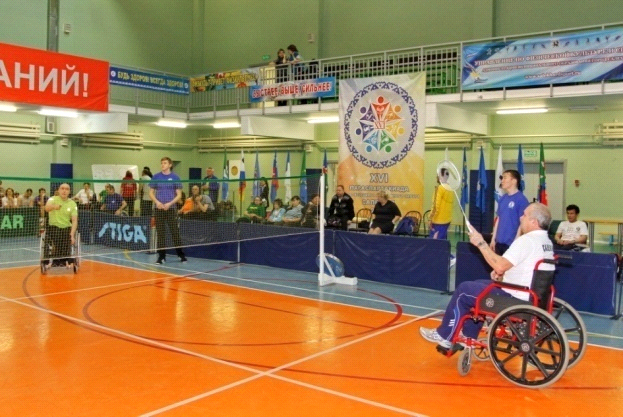 В отчётном году в муниципальном образовании регулярно  занимались адаптивной физической культурой и спортом 257 человек это 15,6 % от данной категории населения проживающей на территории муниципального образования город Салехард (2014 – 50 чел./3,4%, 2015 – 50 чел./3,5%, 2016 – 50 чел./3%, 2017 - 275 чел./13,3 %).В конце года проводится мониторинг спортивных объектов и учреждений спортивной направленности. Занятия проводились на базе Муниципального автономного учреждения дополнительного образования «ДЮСШ» (с 1 декабря 2018 года, в связи с оптимизацией деятельности переименовано в МАУ «СШ «Старт»), МАУЦКиС «Геолог», Полярная шахматная школа, общеобразовательные и дошкольные образовательные учреждения, ГБУ ЯНАО «Центр социального обслуживания граждан пожилого возраста и инвалидов в муниципальном образовании город Салехард» на безвозмездной основе по видам спорта: дартс, настольный теннис, пулевая стрельба, шашки, шахматы, пауэрлифтинг, бадминтон. В муниципальной   спортивной школе «Старт» на отделении адаптивной физической культуры занимается 30 человек, из них 17 детей до 18 лет, занимаются плаванием и пауэрлифтингом. Занятия в группах ведутся в соответствии разработанными программами по видам спорта (адаптивные), с учётом индивидуальных программ реабилитации инвалидов и с использованием специального инвентаря и оборудования. Для детей разработана программа по адаптивному плаванию.Рост числа занимающихся адаптивной физической культурой и спортом  обусловлен адаптацией спортивных сооружений для людей с ограниченными возможностями здоровья заниматься физической культурой и спортом.В отчётном году на базе МАУК «Центр культуры и спорта «Геолог» продолжил работу физкультурно-оздоровительный клуб для людей с ограниченными возможностями здоровья «Аквилон», в котором занимается 17 человек.В  Полярной шахматной школе Анатолия Карпова2 человека занимаются шашками и шахматами.В целях беспрепятственной доставки инвалидов с нарушением опорно-двигательного аппарата в МАУ СШ «Старт» используется специальный автомобиль с автоматическим гидроподъёмником.В 2018 году по итогам окружного смотра-конкурса на лучшую постановку физкультурно-спортивной работы среди учреждений, в которых инвалиды занимаются физической культурой и спортом, МАУ СШ «Старт» заняла четвертое место. С 01 сентября 2016 года изменился механизм разработки и реализации индивидуальных программ реабилитации или абилитации инвалида (ребенка-инвалида). В раздел II постановления Правительства Ямало-Ненецкого автономного округа от 22 января 2016 года         № 51-П «Об утверждении порядка организации работы по разработке перечня мероприятий индивидуальной программы реабилитации и абилитации инвалида, индивидуальной программы реабилитации и абилитации ребенка-инвалида, выдаваемых федеральными государственными учреждениями медико-социальной экспертизы, исполнительными органами государственной власти Ямало-Ненецкого автономного округа», внесены изменения применительно к области физической культуры и спорта.В Управлении по физической культуре и спорту Администрации муниципального образования город Салехард (далее - Управление) и в МАУ СШ «Старт» приказами назначены ответственные лица поразработке перечня мероприятий индивидуальной программы реабилитации или абилитации инвалида, индивидуальной программы реабилитации или абилитации ребёнка-инвалида (далее – ИПРА). Специалист управления разрабатывает и утверждает перечень мероприятий ИПРА (указываются исполнители и сроки исполнения мероприятий) и направляет копии приказа и перечень мероприятий ИПРА инвалиду и для исполнения в МАУ СШ «Старт».Ежегодно люди с ограниченными возможностями здоровья принимают участие в физкультурно-спортивных мероприятиях, проводимых на территории муниципального образования, в том числе: Открытая городская Параспартакиада, Матчевая встреча спортсменов-инвалидов городов Салехарда и Лабытнанги,  массовые старты в рамках ежегодного фестиваля «День здоровья для детей с ограниченными возможностями здоровья» и другие спортивные мероприятия. Всего	 в 2018 году расходы на развитие адаптивной физической культуры и спорта в муниципальном образовании из различных источников финансирования составили 6 105,9 тыс. руб. (в 2017 г. –2 438,8 тыс. руб.).На XXI Параспартакиаде ЯНАО 2018 года, состоявшейся в Салехарде, спортсмены муниципального образования (состав команды 10 человек) завоевали 20медалей различного достоинства.Всего в 2018 году проведены 3 физкультурно-спортивных мероприятия (2017 г. - 3) для горожан с ограниченными возможностями здоровья. Общее количество участников соревнований различного уровня – 122 чел.(2017 г. – 93 чел.).Решение комплекса задач по повышению качества предоставления услуг физкультурно-спортивного назначения для данной категории населения города, обеспечение доступности на основные спортивные сооружения муниципального образования для горожан с ограниченными возможностями здоровья позволило сохранить высокий уровень качества спортивной подготовки спортсменов- инвалидов города Салехарда.Спортивной гордостью города Салехарда  являются спортсмены, регулярно достигающие высоких спортивных результатов на соревнованиях самого высокого уровня. По итогам 2018 года лауреатами городского конкурса «Спортивная элита Салехарда» в номинации «Лучший спортсмен с ограниченными возможностями» стали:-воспитанница Окружной Полярной шахматной школы А.Карпова Анна Сергеева (кандидат в Мастера спорта России по шахматам) серебреный призёр чемпионата мира по шахматам среди инвалидов с поражением опорно-двигательного аппарата (г. Ружомберж, Словакия), неоднократный победитель и призер окружных и муниципальных соревнований по шахматам и шашкам;- Фроликова Мсынай (3 спортивный разряд) победительница Всероссийских соревнований по жиму штанги лёжа среди лицс поражением опорно-двигательного аппарата (ПОДА), неоднократный победитель окружных и муниципальных соревнований по жиму штанги лёжа (ПОДА).III. Обеспечение беспрепятственного доступа инвалидов к объектам социальной инфраструктуры, создание условий для комфортной безбарьерной среды жизнедеятельностиУделяется постоянное внимание развитию социальной интеграции инвалидов, в первую очередь, созданию доступной для инвалидов среды жизнедеятельности.За период 2011-2018 годы муниципальных программ на адаптационные работы направлено более 46 млн. рублей (в 2017 – 4,24 млн. руб., в 2018 – 2,8 млн. руб.), в том числе 19,1 млн. рублей – субсидии окружного бюджета (в 2017 – 3,01 млн. руб., в 2018 – 1,7 млн. руб.), а также выделены из федерального бюджета 123,3 рублей (в 2017 –  334,5 рублей).На конец 2018 года, семь муниципальных объектов социальной инфраструктуры приобрели самую высокую категорию доступности для всех инвалидов (МАОУ ДОД Центр детского творчества «Надежда», МАОУ «Средняя общеобразовательная школа № 1 им. Героя Советского Союза И.В. Королькова, МДОУ «Детский сад № 9 «Кристаллик» комбинированного вида» МАОУ дополнительного образования детей «Детская школа искусств» города Салехарда, МАУК «Центр культуры и спорта «ГЕОЛОГ» г. Салехард, МБУК «Централизованная библиотечная система г. Салехарда» - библиотека детского и семейного чтения, МАУ «Спортивная школа «Фаворит»).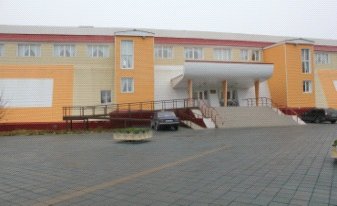 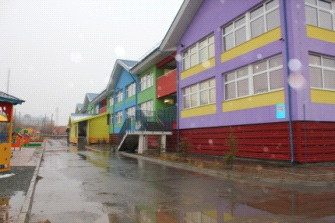 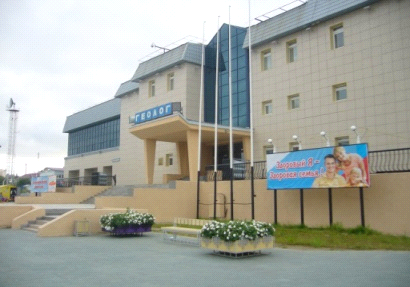 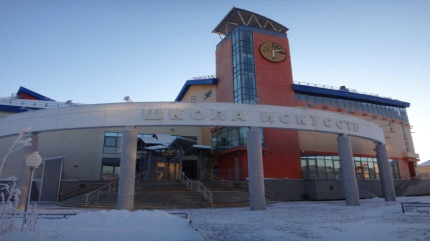 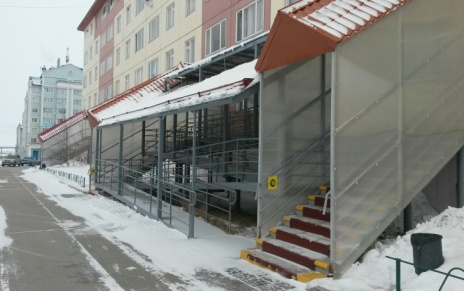 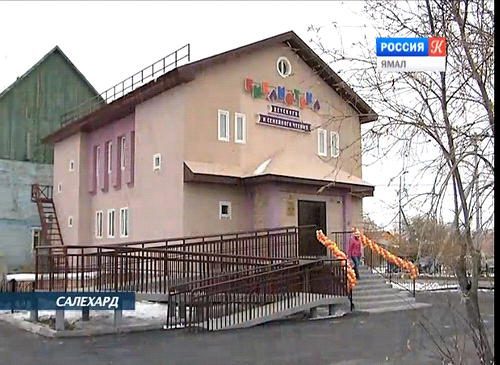 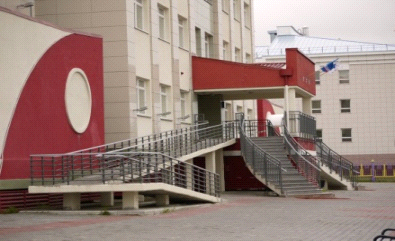 25 декабря 2018 года департаментом по труду и социальной защиты населения Администрации муниципального образования город Салехард (далее – Департамент) совместно с Салехардской местной общественной организацией семей, воспитывающих детей-инвалидов «МЫНИКО» проведен анализ выполнения за 2018 год плана мероприятий «дорожной карты», утвержденного постановлением Администрации муниципального образования город Салехард от 27 июня 2017 года № 1044 «Об утверждении Плана мероприятий муниципального образования город Салехард («дорожной карты») по повышению значений показателей доступности для инвалидов объектов социальной инфраструктуры и услуг в установленных сферах деятельности до 2030 года» (далее – План мероприятий).Исполнение запланированных в «дорожной карте» значений показателей доступности для инвалидов объектов и предоставляемых услуг за 2018 год достигло 100%. Согласно Плану мероприятий по поэтапному повышению значений показателей доступности предоставляемых инвалидам услуг с учетом имеющихся у них нарушенных функций организма, а также по оказанию им помощи в преодолении барьеров, препятствующих пользованию объектами и услугами  на всех муниципальных объектах  актуализированы паспорта доступности объектов социальной инфраструктуры с учетом проводимых адаптационных работ в 2017 году.Информация о доступности объектов социальной инфраструктуры размещена на региональном портале «Доступная среда» в количестве 42 паспортов.В 2018 году объем средств на реализацию мероприятий по адаптации объектов социальной инфраструктуры к потребностям инвалидов и других маломобильных групп населения составляет 2 781 000 руб., из них:Муниципальной программы муниципального образования город Салехард «Доступная среда» на 2017-2020 годы 900 000 руб. в т.ч.: 1) На софинансирование мероприятия подпрограммы «Доступная среда» государственной программы Ямало-Ненецкого автономного округа «Социальная поддержка граждан и охрана труда на 2014 – 2020 годы» денежные средства на выполнение адаптационных мероприятий:- Управление по физической культуры и спорту Администрации муниципального образования город Салехард в сумме 76 000 руб.;- Департамент образования Администрации муниципального образования город Салехард в сумме 42 000 руб.2) Для достижения запланированных показателей доступности в 2018 году предусмотрены средства местного бюджета в сумме 782 000 рублей для выполнения адаптационных работ в МАУ ДО «Детская юношеская спортивная школа «Спортивно-оздоровительный комплекс «Старт» (ул. Подшибякина, д. 31).Межбюджетная субсидия для выполнения мероприятий подпрограммы «Доступная среда» государственной программы Ямало-Ненецкого автономного округа «Социальная поддержка граждан и охрана труда на 2014 – 2020 годы» в сумме 1 881 000 руб.:- Управление по физической культуры и спорту Администрации муниципального образования город Салехард в сумме 1000 000 руб.;- Департамент образования Администрации муниципального образования город Салехард в сумме 881 000 руб.Для приведения муниципальных объектов в соответствие с нормами доступности осуществлялись адаптационные мероприятия по приобретению в:- Муниципальном автономном дошкольном образовательном учреждение «Детский сад № 6 «Журавушка» общеразвивающего вида» (ул. Губкина, д. 3 «б») - беспроводной кнопки вызова помощи (с приемником и табличкой), тактильной таблички/вывески с шрифтом Брайля, тактильного знака «Туалет», тактильной пиктограммы «Направление движения». Мероприятия исполнены в полном объеме;- Муниципальном бюджетном дошкольном образовательном учреждении «Детский сад № 14 «Улыбка» (ул. Арктическая, д. 24) приобретены: -  система вызова персонала (антивандальная), световые маяки, видеоувеличитель, индукционная система,  самоклеящаяся «Контрастная полоса», тактильные знаки, пиктограммы, тактильная вывеска, перекатные пандусы. Мероприятия исполнены в полном объеме;- Муниципальном автономном учреждении дополнительного образования «Детско-юношеский центр» (ул. Арктическая, д. 16) - специализированного оборудования для детей с ограниченными возможностями, проведены работы по адаптации санузла для инвалидов. Мероприятия исполнены в полном объеме;- МАУ ДО «Детская юношеская спортивная школа» объект: Спортивно – оздоровительный комплекс «Старт» (ул. Подшибякина, д. 31) – наклонной подъемной платформы «Лифтрон-3001», тактильных табличек со шрифтом Брайля. Мероприятия исполнены в полном объеме;- МАУ ДО «Специализированная детско-юношеская спортивная школа олимпийского резерва «Спортивный зал «Динамо» (ул. Мира, д. 11) – автоматического доводчика дверей, поручня для унитаза откидной с фиксатором, светового маяка, датчика дистанционного открытия/закрытия двери, откидного стула для инвалидов, дверь металлической, трёхсекционого вертикального уличного стенда с опорным поручнем, стальной тактильной плиткой, перекатного пандуса, многоканальной тактильно-сенсорной системы вызова помощи, лестничного (гусеничного) подъемника, информационного терминала. Мероприятия исполнены в полном объеме.В результате проведенных адаптационных мероприятий удельный вес объектов, на которых инвалидам предоставляются услуги, от общего числа объектов (41) составил:- условия индивидуальной мобильности инвалидов и возможность для самостоятельного передвижения по зданию - 26,8%;- удельный вес объектов с надлежащим размещением оборудования и носителей информации, необходимых для обеспечения беспрепятственного доступа инвалидов по зрению - 29,3%;- удельный вес инфраструктурных объектов, на которых для инвалидов по слуху обеспечивается дублирование необходимой звуковой информацией, - 34,1%;- удельный вес инфраструктурных объектов, на которых для инвалидов с нарушениями опорно-двигательного аппарата обеспечивается размещение оборудования и носителей информации, - 41,4%.За счет собственных средств проведены мероприятия в целях обеспечения беспрепятственного доступа в помещения учреждений культуры:МАУ «Салехардский центр молодежи» осуществлен монтаж маркировочных полос, противоскользящего покрытия на крыльце ми ступеньках наружной лестницы, установлена тактильная предупреждающая информации перед входной дверью учреждения, изготовлены перекатные пандусы для обеспечения переезда инвалидов-колясочников через дверные пороги.МАУК  «Центр культуры и спорта «Геолог» обозначено место автомобильной стоянке для людей с ограниченными возможностями, установлен знак парковки для транспортных средств, управляемых инвалидами или перевозящих инвалидов, осуществлен монтаж контрастной маркировки на ступенях наружной и внутренней лестниц, установлена тактильная информационная табличка перед входной дверью и лестничным маршем.В целях повышения транспортной доступности маломобильных групп населения на городских маршрутах регулярных перевозок № 1, № 2, № 3, № 4, № 5 используются 11 низкопольных автобусов МАЗ, который полностью соответствуют современным требованиям безопасности, экологичности и адаптирован для проезда маломобильных групп граждан,  а также 2 микроавтобуса марки Мерседес. Также в период с сентября 2017 года на территории улично-дорожной сети города установлено 15 дорожных знаков 6.4 «Парковка» совместно с табличкой 8.17 «Инвалиды».Информационный материал о реализации «дорожной карты», а также нормах законодательства по вопросам доступности для инвалидов услуг размещен на официальном сайте муниципального образования город Салехард в сети Интернет (salekhard.org), на сайте уполномоченного органа (dtszns.ru), социальной сети «Контакт» группа «Социальщик».На официальном сайте уполномоченного органа размещена вкладка «Доступная среда», в которой публикуются все необходимые материалы совещаний, методические пособия для обучения (инструктирования) сотрудников различных организаций по вопросам обеспечения доступности для инвалидов услуг и объектов, на которых они предоставляются, оказания при этом необходимой помощи, а так же регулярно размещается информация о нововведениях в законодательстве, в части доступности для инвалидов объектов и услуг.Материалы, направленные на формирования доступной среды, освещались в средствах массовой информации в течение года, согласно утвержденному календарному графику освещения в средствах массовой информации (в виде видеоинтервью) сведений о принятых мерах, ходе реализации и достигнутых результатах от мероприятий, направленных на формирование доступной среды, реализуемых в муниципальном образовании город Салехард на 2018 год.Системно организуется  проведение подготовки сурдо-тифло-переводчиков, по состоянию на 2017 год обучено 22 специалиста, участвующих в предоставлении муниципальных услуг населению.В административные регламенты предоставления муниципальных услуг включены требования к обеспечению условий доступности для инвалидов и иных маломобильных групп населения в установленной сфере деятельности, реестр которых утвержден постановлением Администрации города, регламентируемые Федеральным законом от 01 декабря 2014 года №419-ФЗ «О внесении изменений в отдельные законодательные акты Российской Федерации по вопросам социальной защиты инвалидов в связи с ратификацией Конвенции о правах инвалидов». В Салехарде осуществляется работа, направленная на привлечение внимания населения к проблемам людей с ограниченными возможностями здоровья, формирования у подрастающего поколения гуманного отношения к инвалидам. В этих целях реализуются социальные проекты, проводятся акции, транслируются социальные ролики о проблемах людей с ограниченными возможностями.Так, по инициативе Департамента подготовлены семь видеороликов социальной направленности:«Город для всех»;«Добрые люди – добрый город»;«Талант не знает границ»;«Трудоустройство инвалидов»;«Все должно быть по закону»;«Поверь в себя»;«Без преград».Постановлением Администрации муниципального образования город Салехард № 648 от 09.12.2016  «Об отдельных мерах по обеспечению условий доступности для инвалидов жилых помещений и общего имущества в многоквартирном доме» создана муниципальная комиссия по обследованию жилых помещений инвалидов и общего имущества в многоквартирных домах, в которых проживают инвалиды, в целях их приспособления с учетом потребностей инвалидов и обеспечения условий их доступности для инвалидов, а также утвержден план работы муниципальной комиссии.Обследование жилых помещений инвалидов и общего имущества в многоквартирных домах проводилось согласно утвержденному календарному графику. Деятельность негосударственных организаций, оказывающих услуги населению в муниципальном образованииВ «дорожную карту» включены мероприятия по взаимодействию с негосударственными организациями по вопросу создания условий доступности для инвалидов объектов, на которых ими предоставляются услуги населения:- инструктирование руководителей и специалистов негосударственных организаций по вопросам принятия управленческих решений в части обеспечения доступности объектов и услуг;- разработка рекомендаций по выработке управленческих решений негосударственными организациями по вопросу создания условий доступности для инвалидов объектов, на которых ими предоставляются услуги населения;- размещение паспортов доступности объектов социальной инфраструктуры негосударственного сектора города Салехарда на региональном портале «Доступная среда».В 2018 году продолжено инструктирование руководителей и специалистов негосударственных организаций по вопросам принятия управленческих решений в части обеспечения доступности объектов и услуг, проведено 11 совещаний.В целях контроля за содержанием средств, обеспечивающих беспрепятственный доступ к объектам социальной инфраструктуры, а также объектам, услугам потребительского рынка сотрудниками департамента, проводились проверки на предмет неисправности наружных лифтов, кнопок вызовов помощников, неочищенных пандусов. Следует отметить, что в последнее время подобного рода мероприятия проводятся на регулярной основе. В 2018 году проведена выборочная проверка 15 объектов социальной инфраструктуры на предмет имеющихся неисправных наружных лифтов, кнопок вызовов помощников. По итогам проверки нарушения не выявлены.В феврале 2018 года в адрес 62 и в ноябре 2018 года в адрес 13 негосударственных организаций направлены запросы об исполнении мероприятий по организации и обеспечению доступности объектов и услуг для инвалидов и других маломобильных групп населения. В рамках обратной связи с негосударственными организациями проведена определенная работа в части исполнения ими обязанностей по созданию условий доступности услуг и объектов. В Салехардском отделении Сбербанка № 1790, ПАО «Запсибкомбанк», МП «Полярный круг», АО «Аэропорт Салехард», ООО «Салехардский комбинат», УФПС ЯНАО Филиал ФГУП «Почта России», сети супермаркетов «Кристалл», сети аптек ООО «Жизнь» АО «Салехардэнерго», ООО «С&мир», АО «АРКТИКА», ГКУ ЯНАО «ГОСТИНИЦА» «ЮРИБЕЙ», сети Торговых центров «Стерх», Обществом с ограниченной ответственностью «Торговый центр АПЕЛЬСИН», «Стерх», торговый центр «Евро-Смак» и ресторан «Тифлисский дворик», кафе «Виктория»:- приказами назначены ответственные за оказание помощи инвалидам и иным маломобильным гражданам;- разработаны инструкции правил этикета при общении с инвалидами;- внесены изменения в должностные инструкции сотрудников, ответственных за оказание помощи инвалидам и иным маломобильным гражданам при предоставлении услуг;- проведено инструктирование сотрудников;- составлены перечни мероприятий, для достижения доступности объектов и услуг.Ежедневно ведется работа с региональным порталом «Доступная среда». На сегодняшний день размещена информация 26 паспортов доступности объектов негосударственного сектора города Салехард.В 2018 году размещены паспорта доступности негосударственного сектора (кафе «Виктория», торговый центр «Стерх» - 2 объекта, торговый центр «Евро-Смак» и ресторан «Тифлисский дворик», услуги розничной торговли «Заполярье»).Кроме того, в 2019 году будет проводиться следующая работа: каждую вторую среду месяца проведение инструктирования руководителей и специалистов негосударственных организаций по вопросам принятия управленческих решений в части обеспечения доступности объектов и услуг;рассмотрение вопросов соблюдения законодательства об инвалидах будет осуществлено в рамках проведения заседаний Городской (территориальной) трёхсторонней комиссии по регулированию социально-трудовых отношений муниципального образования город Салехард и Совета по развитию малого и среднего предпринимательства в муниципальном образовании город Салехард;продолжится оказание методической помощи индивидуальным предпринимателям и специалистам негосударственных организаций в части подготовки локальных актов, разработки паспортов доступности, принятия управленческих решений и др.;продолжится рассмотрение и дальнейшее согласование анкет и паспортов доступности объектов социальной инфраструктуры негосударственного сектора города Салехарда для последующего размещения на портале «Доступная среда».IV. Социальное партнерство органов местного самоуправления с общественными организациями инвалидовНемалую роль в интеграции инвалидов в муниципальное сообщество, оказании помощи в решении их проблем играют общественные организации и объединения инвалидов. На территории муниципального образования город Салехард осуществляет свою деятельность Салехардская местная общественная организация семей, воспитывающих детей-инвалидов «Мынико».Между Салехардской местной общественной организацией семей, воспитывающих детей-инвалидов «Мынико» и органами местного самоуправления систематически осуществляется процесс взаимодействия, который выражается в информировании о социальных проектах, акциях, мероприятиях, проходимых на территории муниципального образования, привлечением в качестве участников в данных мероприятиях.Каждое полугодие проводились встречи по различным вопросам предоставления мер социальной поддержки с представителями Салехардской местной общественной организации семей, воспитывающих детей-инвалидов, «МЫНИКО», ГБУ ЯНАО «Центр социального обслуживания граждан пожилого возраста и инвалидов в муниципальном образовании город Салехард». Взаимодействие осуществляется не только с общественной организацией, но и в работе со спонсорами, которые в период 2016 по 2018 годы принимали активное финансовое участие в проведении мероприятий, а также в оказании благотворительной помощи людям с ограниченными возможностями. Благотворительная помощь оказывается в разных формах (адресной и группе лиц, финансовой поддержке и натуральном виде), как крупными компаниями и индивидуальными предпринимателями, так и физическими лицами. 	Так, например, благодаря спонсорской поддержки в декабре 2018 года на базе муниципального учреждения культуры «Культурно-деловой центр «Наследие» состоялась новогодняя Ёлка для детей, имеющих инвалидность, организованной Салехардской местной общественной организации семей, воспитывающих детей-инвалидов, «МЫНИКО».                             В мероприятии приняли участие около 30 детей, посетителей данных учреждении.      Благодаря тесному сотрудничеству со СМИ, общественными организациями и выпуску реклам и буклетов, граждане муниципального образования город Салехард стали иметь значительно больше информации об оказываемых государственных и муниципальных услугах. Также впервые в Салехарде организовано СМС-информирование граждан об изменениях в ходе предоставления услуг, напоминания о сроках представления документов и т.д.05.03.2018, 25.05.2018 состоялись встречи по реализуемым мерам социальной поддержки и государственной социальной помощи, изменения в законодательстве, с ГБУ «Центр социального обслуживания граждан пожилого возраста и инвалидов в муниципальном образовании город Салехард».07.06.2018 представители Департамента, департамента образования, управления жилищной политики и департамента городского хозяйства приняли участие в рабочей встрече прокурора города Салехарда Д.Г. Назаренко с представителями общественных объединений инвалидов. В ходе рабочей встречи рассмотрен ряд актуальных социальных вопросов, в том числе обеспечение доступности инвалидов к социально-значимым объектам, предоставление санаторно-курортного лечения инвалидам, а также вопросы квотирования рабочих мест и образования детей-инвалидов. 27.06.2018 состоялись встречи с инвалидами и семьями, воспитывающими детей–инвалидов, по вопросам предоставления государственных и муниципальных услуг на базе МАУ ДО «Центр детского творчества «Надежда».29.06.2018 состоялась рабочая встреча с представителями региональной общественной организацией помощи многодетным, опекаемым, приемным, замещающим семьям и семьям с детьми-инвалидами Ямало-Ненецкого автономного округа «Семья Арктики» по результатом исполнения решения рабочей встречи, состоявшейся 18 декабря 2017 года.Важную роль в решении вопросов жизнедеятельности инвалидов (детей-инвалидов) и семей, имеющих детей, играет Координационный совет по делам инвалидов муниципального образования город Салехард (далее – Координационный совет), в состав которого входят представители органов местного самоуправления, общественных организаций, ГБУ ЯНАО «Центр социального обслуживания граждан пожилого возраста и инвалидов в муниципальном образовании город Салехард», Бюро № 1 - филиала ФКУ «Главное бюро Медико-социальной экспертизы по Ямало-Ненецкому автономному округу», ГКУ ЯНАО «Центр занятости населения города Салехарда», ГБУЗ «Салехардская окружная клиническая больница», ГКУ ЯНАО «Управление по обеспечению содействия федеральным органам государственной власти и деятельности мировых судей Ямало-Ненецкого автономного округа», управление Пенсионного фонда Российской Федерации в г. Салехарде и Приуральском районе Ямало-Ненецкого автономного округа. Возглавляет работу Координационного совета заместитель Главы Администрации города по социальной политике И.М. Максимова. На каждом заседании Координационного совета рассматриваются вопросы, направленные на решение проблем, затрагивающих интересы людей с ограниченными возможностями и семей с детьми. Традицией стало приглашение на заседание советов представителей общественности и средств массовой информации. Решения Координационного совета доводятся до всех заинтересованных структурных подразделений Администрации города, муниципальных предприятий и учреждений и общественных организаций и способствуют более качественному и быстрому решению поставленных проблем, выработке тактических задач по направлениям деятельности и осуществлению контроля за принятыми решениями. Информация о рассматриваемых вопросах постоянно размещалась на сайте департамента (http://dtszns.ru). В 2018 году состоялись два заседания Координационного совета по делам инвалидов в муниципальном образовании город Салехард, в состав которого входят представители общественных организаций:Тверетина В.М. - председатель Салехардской городской общественной организации ветеранов (пенсионеров) войны, труда, Вооруженных Сил и правоохранительных органов, депутат Городской Думы города Салехарда;Сэротэтто Н.П. - председатель Салехардской местной общественной организации семей, воспитывающих детей-инвалидов «МЫНИКО».26 апреля 2018 года рассмотрены вопросы: «О социально-экономическом положении инвалидов в муниципальном образовании город Салехард»;«О медицинском обслуживании и лекарственном обеспечении инвалидов, детей-инвалидов, проживающих на территории муниципального образования город Салехард»;«О санаторно-курортном лечении и обеспечении техническими средствами реабилитации инвалидов и детей-инвалидов, проживающих на территории муниципального образования город Салехард»;«Об освещении в муниципальных средствах массовой информации опыта семей, воспитывающих детей-инвалидов, отношение к гражданам с ограниченными возможностями в обществе».03 декабря 2018 года рассмотрены вопросы:- Об исполнении Плана мероприятий муниципального образования город Салехард («дорожной карты») по повышению значений показателей доступности для инвалидов объектов социальной инфраструктуры и услуг в установленных сферах деятельности в 2017-2018 годы и о планируемых мероприятиях на 2019 год. Анализ  размещенной информации об объектах социальной инфраструктуры и объектах негосударственного сектора на региональном портале «Доступная среда»;- Об организации работы по реализации мероприятий индивидуальной программы реабилитации или абилитации инвалида, индивидуальной программы реабилитации или абилитации ребенка-инвалида, выдаваемых федеральными государственными учреждениями медико-социальной экспертизы;- О принимаемых мерах по повышению уровня занятости инвалидов в муниципальном образовании город Салехард;- Об исполнении решений Координационного совета по делам инвалидов на территории муниципального образования город Салехард и утверждении плана работы на 2019 год.По итогам принятых решений на Координационном совете по делам инвалидов реализованы следующие мероприятия:1. Продолжена реализация мероприятий по адаптации объектов социальной инфраструктуры: проанализирована степень доступности структурных подразделений Администрации города в соответствии со строительными правилами и нормами, подготовлена заявка о финансовой потребности для проведения адаптационных работ на 2019 год в рамках муниципальной программы муниципального образования город Салехард «Доступная среда» на 2017-2021 годы, за счет средств государственной программы Ямало-Ненецкого автономного округа «Доступная среда на 2014-2020 годы».2. Осуществляется контроль за своевременным, полным и эффективным использованием финансовых средств в рамках реализации мероприятий, предусмотренных муниципальной программой муниципального образования город Салехард «Доступная среда» на 2017-2021 годы, государственной программой Ямало-Ненецкого автономного округа «Доступная среда» на 2014-2020 годы».3. Разработан медиаплан (видеосюжеты, рубрики, статьи) об успешном опыте семей, воспитывающих детей-инвалидов, об активной жизненной позиции граждан с ограниченными возможностями с целью мотивации других инвалидов активно участвовать в процессе своей реабилитации, с учетом представленных предложений.Благодаря медиаплану, в течение отчетного периода активизирована работа по размещению в средствах массовой информации информационно-тематических материалов направленных на: организацию досуга детей-инвалидов, развитие адаптивного спорта,  об успешном опыте семей, воспитывающих детей-инвалидов, об активной жизненной позиции граждан с ограниченными возможностями, о реализации мероприятии доступной среды социальной инфраструктуры и т.д. В целом опубликовано 284 материала.В рамках эфирных окон телерадиокомпании «Северный ветер» на постоянной основе осуществляется трансляция видеороликов о социализации инвалидов в обществе.4. Активизирована работа по информированию инвалидов о возможности приобретения технических средств реабилитации, не входящих в федеральный перечень, в соответствии с региональным законодательством.По итогам, которой если в 2016-2017 годы не зарегистрировано ни одно обращение, то в  2018 году обратились 5 инвалидов на 16 технических средств реабилитации, в том числе, многофункциональные кровати, подъемники в ванну.5. По решению Координационного совета по делам инвалидов в муниципальном образовании город Салехард организовано смс-информирование инвалидов о необходимости предоставления справки медико-социальной экспертизы о продлении срока по инвалидности для своевременного получения мер социальной поддержки.6. Продолжена деятельность муниципальных образовательных организаций по обеспечению прав детей-инвалидов на образование, по созданию условий для обеспечения физического доступа инвалидов (детей-инвалидов) к учреждениям культуры и спортивным объектам муниципального образования город Салехард. 7. Осуществляется методическая помощь негосударственным организациям, предоставляющим услуги населению, в планировании  мер по обязыванию персонала оказывать инвалидам помощь в преодолении барьеров, мешающих им получать услуги и пользоваться объектами, в которых они предоставляются, наравне с другими лицамиV. ЗаключениеСоциальная поддержка инвалидов на протяжении многих лет является одним из важных направлений социальной политики как в России в целом, так и на Ямале, призванных сохранять и поддерживать социальную стабильность среди жителей. Несмотря на непростую экономическую ситуацию, в 2018 году социальные гарантии сохранены в полном объёме на всех уровнях власти. Во исполнение поручений Президента Российской Федерации и Губернатора Ямало-Ненецкого автономного округа, в 2018 году продолжена работа по формированию безбарьерной среды для инвалидов во всех сферах жизни. Формирование безбарьерной среды осуществлялось за счет средств бюджетов всех уровней, в том числе, и за счет средств государственной программы Ямало-Ненецкого автономного округа «Доступная среда на 2014-2020 годы», задачами которой являются:1.Совершенствование нормативно-правовой базы и формирование организационной основы для создания доступной среды жизнедеятельности инвалидов и других маломобильных групп населения;Повышение уровня доступности приоритетных объектов социальной инфраструктуры для инвалидов и других маломобильных групп населения, доступности и качества реабилитационных услуг.Повышение уровня просвещенности населения о вопросах инвалидности, формирование уважительного отношения к правам инвалидов.Такой комплексный подход к решению проблемы позволил только за последние годы почти в два раза увеличить долю доступных для инвалидов и других маломобильных групп населения приоритетных объектов социальной, транспортной, инженерной инфраструктуры в общем количестве приоритетных объектов.Работа в этом направлении будет продолжена и в 2019 году, для повышения её проводится ежеквартальный мониторинг реализации Плана мероприятий («дорожных карт») по повышению значений показателей доступности для инвалидов объектов и услуг. Перспективы на 2019 год:1. Реализация Плана мероприятий муниципального образования город Салехард («дорожной карты») по повышению значений показателей доступности для инвалидов объектов социальной инфраструктуры и услуг в установленных сферах деятельности до 2030 года. 2. Осуществление контроля за реализацией № 419-ФЗ «О внесении изменений в отдельные законодательные акты Российской Федерации по вопросам социальной защиты инвалидов в связи с ратификацией Конвенции о правах инвалидов».3. Актуализация портала «Доступная среда», а также рассмотрения и дальнейшего согласования анкет и паспортов доступности объектов социальной инфраструктуры негосударственного сектора города Салехарда для последующего размещения на портале «Доступная среда».4. Оказание методической помощи индивидуальным предпринимателям и специалистам негосударственных организаций в части подготовки локальных актов, разработки паспортов доступности, принятия управленческих решений и др.5. Проведение каждую вторую среду месяца инструктирования руководителей и специалистов негосударственных организаций по вопросам принятия управленческих решений в части обеспечения доступности объектов и услуг.6. Рассмотрение вопросов о соблюдении законодательства об инвалидах на заседаниях Городской (территориальной) трёхсторонней комиссии по регулированию социально-трудовых отношений муниципального образования город Салехард и Совета по развитию малого и среднего предпринимательства в муниципальном образовании город Салехард.7. Обследование жилых помещений инвалидов и общего имущества в многоквартирных домах, в которых проживают инвалиды, в целях их приспособления с учетом потребностей инвалидов и обеспечения условий их доступности для инвалидов в рамках деятельности муниципальной комиссии в соответствии с постановлением Правительства Российской Федерации от 09 июля 2016 года № 649 «О мерах по приспособлению жилых помещений и общего имущества в многоквартирном доме с учетом потребностей инвалида».8. Оказание содействия общественной организации семей, воспитывающих детей-инвалидов, «МЫНИКО» по привлечению грантовой поддержки. 9. Обеспечение своевременного предоставления и получения социальных выплат инвалидами, семьями, воспитывающих детей-инвалидов.10. Организация работы по обеспечению ранней психолого-педагогической помощи детей-инвалидов.11. Организация работы по реализации федерального государственного образовательного стандарта начального общего образования обучающихся с ограниченными возможностями, федерального государственного образовательного стандарта образования обучающихся с умственной отсталостью.12. Решение проблем организации трудоустройства инвалидов в части несоответствия профессионально-квалификационного состава инвалидов, зарегистрированных в центре занятости населения, и рекомендуемых бюро медико-социальной экспертизы условий труда по отношению к заявленной работодателями потребности свободных рабочих мест и должностей.***Доступная среда - это не только улучшение окружающей среды, а также доступность образования, трудоустройство и пособия по инвалидности. В данном докладе отражены все сферы, которые жизненно необходимы для людей с ограниченными возможностями. Несмотря на ряд нерешенных на сегодняшний день проблем, проводимая работа за последние годы по созданию доступной среды жизнедеятельности для людей с ограниченными возможностями в муниципальном образовании город Салехард позволила повысить уровень доступности приоритетных объектов социальной инфраструктуры, обеспечить их права на получение услуг в различных сферах жизнедеятельности и приблизиться к поставленной цели – сделать город Салехард городом равных возможностей для всех групп населения.№Наименование разделаСтр.I.Динамика численности инвалидов и структура инвалидности в муниципальном образовании город Салехард31.1.Динамика численности инвалидов  в муниципальном образовании город Салехард31.2.Показатели уровня и структуры первичной инвалидности взрослого населения в муниципальном образовании город Салехард41.3.Показатели уровня и структуры первичной инвалидности детского населения в муниципальном образовании город  Салехард7II.Социально-экономическое положение инвалидов в муниципальном образовании город Салехард92.1.Материально-бытовое положение инвалидов  92.2.Система мер социальной поддержки инвалидов102.3.Организация процесса реабилитации17III.Обеспечение доступности объектов социальной инфраструктуры и услуг для инвалидов в муниципальном образовании город Салехард48IV.Социальное партнерство органов местного самоуправления с общественными организациями инвалидов   53V.Заключение56Категории населенияПериодПериодПериодПериодПериодКатегории населенияна01.01.2015на01.01.2016на01.01.2017на 01.01.2018на 01.01.2019Население города Салехарда (чел.)20142015201620172018Население города Салехарда (чел.)48 60748 31348 46748 50749 214Детское население города Салехарда (чел.)12 60112 77712 93713 13713 137Всего инвалидов, проживающих в городе Салехарде (доля инвалидов от населения города), из них:1 457(3%)1 437(3%)1 665(3,4%)1 682(3,5%)1 716(3,5%)инвалиды старше 18 лет1 2661 2211 4251 4301 445дети-инвалиды (доля детей-инвалидов от численности детского населения)191(1,5%)216(1,7%)240(1,9%)252(2%)271(2,1%)Основные группы заболеваний2014 год2015 год2016 год2017 год2018 годтуберкулез5,13,94,95,94,1злокачественные новообразования14,921,023,524,531,9Болезни эндокринной системы1,33,91,01,93,1Психические расстройства и расстройства поведения10,85,16,913,716,5Болезни нервной системы5,55,55,94,91,0Болезни глаза и придаточного аппарата6,45,59,86,93,1Болезни уха1,33,81,01,02,1Болезни системы кровообращения42,22527,417,621,6Болезни органов дыхания1,73,52,01,91,0Болезни органов пищеварения1,35,51,03,92,1Болезни костно-мышечной системы и соединительной ткани15,79,15,94,95,2Болезни мочеполовой системы1,32,32,92,94,1Последствия травм5,52,72,02,91,0Основные классы и группы болезней:2014 год2015 год2016 год2017 год2018 годЗлокачественные новообразования2,11,63,23,82,8Психические расстройства и расстройства поведения4850492330,5Болезни нервной системы1113232311Эндокринные болезни122501514Болезни глаза и придаточного аппарата169706Болезни уха3,13,23,240Болезни кровообращения1,01,6040Болезни органов дыхания01,61,21,02,7Болезни костно-мышечной системы5,21,63,24,10Врожденные аномалии12131314,527,7Травмы1,01,6000Показатели2014 год2014 год2015 год2015 год2016 год2016 год2017 год2017 год2018 год2018 годПоказателимжмжмммжмжот 0 до 3 лет34162525231329133322от 4 до 7 лет241317173972941411от 8 до 14 лет53847108178815 лет и старше0540300030Категории2014 год/ чел.2015 год/ чел.2016 год/чел.2017 год/чел.2018 год/чел.Общая численность инвалидовОбщая численность инвалидовОбщая численность инвалидовОбщая численность инвалидовОбщая численность инвалидовОбщая численность инвалидовИнвалиды I, II, III группы1 2661 221 1 425 1 4301 445Дети-инвалиды191216240252271ИТОГО:1 4571 437 1 665 1 6821 716Воспользовалось мерами социальной поддержки:Воспользовалось мерами социальной поддержки:Воспользовалось мерами социальной поддержки:Воспользовалось мерами социальной поддержки:Воспользовалось мерами социальной поддержки:Воспользовалось мерами социальной поддержки:Инвалиды I, II, III группы1 2291 159 1 199 1 2921 261Дети-инвалиды176181221251258ИТОГО:1 4051 340 1 420 1 5431 519№ п/пВид социальной поддержки2016 год2016 год2017 год2017 год2018 год2018 год№ п/пВид социальной поддержкиКоличество инвалидов(чел.)Сумма(тыс. руб.)Количество инвалидов(чел.)Сумма(тыс. руб.)Количество инвалидов(чел.)Сумма(тыс. руб.)1.Оплата жилищно-коммунальных услуг1 399 37 980,11 363 39 124,711 48339 620,72.Абонентная выплата за пользование квартирным телефоном309 1 025,0277 944,2206773,73.Материальная помощь ко Дню инвалида1 497 1 497,01 534 1 534,01 5151 515,04.Возмещение расходов по оплате приобретения автомобиля, а также фактических транспортных расходов по доставке транспортного средства до места жительства00185,2188,65.Ежемесячное детское пособие на ребенка инвалида193 3 448,6207 3 694,12264 034,66.Ежемесячное пособие неработающим инвалидам165 4 035,1162 3 964,31613 962,07.Ежемесячная компенсационная выплата одному из неработающих трудоспособных родителей, осуществляющим уход за ребёнком инвалидом104 14 208,9110 18 757,611825 404,38.Оплата проезда:- возмещение расходов стоимости проезда на лечение детям-инвалидам- возмещение расходов стоимости проезда на отдых (лечение) неработающим инвалидам с детства22913659,4438,3221,1291118721,1275,7445,4271512780,4497,5282,99.Предоставление единого проездного билета159 804,7115 610,6113593,210.Предоставление помощи инвалидам на основе социальных контрактов10 1 759,710 132,600Число инвалидов, обеспеченных лекарственными средствамиЧисло инвалидов, обеспеченных лекарственными средствами2014 год1 591 чел.2015 год1 493 чел.2016 год1 093 чел.2017 год1 494 чел.2018 год1 438 чел.Сумма затрат на обеспечение лекарственными препаратами инвалидовСумма затрат на обеспечение лекарственными препаратами инвалидов2014 год11 021 199,502015 год17 700 395,722016 год20 047 981,342017 год28 436 372,962018 год35 753 246,07Общее количество обслуженных инвалидов (человек/медицинских услуг)В том числе по ИПРВ том числе по ИПРИнвалиды (взрослые)Человек/услугДети-инвалиды Человек/услуг2014 год – 1 766/3 1511 608/2 677153/4742015 год – 1 427/3 041 1 272/2 561155/4802016 год – 1 330/2 8331 180/2348150/485 2017 год – 1 394/2 865..1237/2 218157/6472018 год – 1447/2 9561289/2 234158/659Заболевание2014 год2015 год2016 год2017 год2018 годВсего, из них:132133+(85 псх.)139+(91 псх.)140+(90псих)160(99)Заболевания органов зрения2020213523Заболевания органов слуха97888ВПР4634433839Заболевания органов дыхания00001Заболевания костно-мышечной системы65486Новообразования1213131613Заболевания эндокринной системы 1815171618Психические заболевания85919099Болезни крови21114Последствия травм31222Инфекционные болезни21000Болезни органов пищеварения12100Патология нервной системы, в том числе ДЦП30342946Метод реабилитации2015 год2015 год2016 год2016 год2017 год2017 год2018 год2018 годМетод реабилитацииКол-во детейКол-во услугКол-во детейКол-во услугКол-во детейКол-во услугКол-во детейКол-во услугФизиопроцедуры48333564444644337435Спелеокамера66012822260550Гидромассаж41430342802021317157Массаж51500846995670837536ЛФК770992043919942448Механическая терапия (Локомат, вертикалиатор)202302415824182490Нирвана13130281551111013165Дневной стационар638642338986692441840ПоказателиКол-во обратившихся инвалидовКол-во обратившихся инвалидовКол-во обратившихся инвалидовКол-во обратившихся инвалидовКол-во обратившихся инвалидовКол-во обеспеченных инвалидовКол-во обеспеченных инвалидовКол-во обеспеченных инвалидовКол-во обеспеченных инвалидовКол-во обеспеченных инвалидовПоказатели2014 год (чел.)2015 год(чел.)2016 год(чел.)2017 год(чел.)2018 год(чел.)2014 год(чел.)2015 год(чел.)2016 год(чел.)2017 год(чел.)2018 год(чел.)Технические средства реабилитации и протезно-ортопедические изделия2 3371 6844 2531 4031 4341 3301 6003 8461 2771 428Компенсация за технические средства реабилитации6987311 8861 6437036936461 8861 643483В том числе компенсация по оплате проезда71571684647201684626Число детей-инвалидов2014 год2015 год2016 год2017 год2018 годпосещающих дошкольные образовательные организации4557585365посещающих общеобразовательные учебные заведения100105128129137обучающихся в коррекционных классах 4955587280получивших образовательную субсидию для получения высшего образования1 (44 960 рублей)1 (52 960 рублей)1 (55 336 рублей)00с нарушением интеллекта, получающих образовательные услуги5148416574обучающихся на дому2525333950Направленность группыКоличество групп для детей с ОВЗКоличество групп для детей с ОВЗКоличество групп для детей с ОВЗКоличество групп для детей с ОВЗКоличество групп для детей с ОВЗНаправленность группы2014 год2015год2016 год2017 год2018 годГруппы компенсирующей направленности129101213Группы комбинированной направленности1114141511Лекотека11111Итого2424252825Класс Количество групп для детей с ОВЗКоличество групп для детей с ОВЗКоличество групп для детей с ОВЗКоличество групп для детей с ОВЗКоличество групп для детей с ОВЗКласс 2014 год2015 год2016 год2017 год2018 годДля детей с задержкой психического развития1515181816Для детей с умственной отсталостью810121313Итого 2325303129Наименование государственной услуги2014 год2015 год2016 год2017 год2018 годЧисленность инвалидов, обратившихся в центр занятости (чел.)4638525153Численность инвалидов, трудоустроенных, всего (чел.)из них в рамках:- государственной программы Ямало-Ненецкого автономного округа «Содействие занятости населения на 2014-2020 гг.»;- квотирования рабочих мест;- самостоятельно178541577127131512717914017172Численность инвалидов, получивших услуги по профессиональной ориентации (чел.)2522645347Численность инвалидов, получивших услуги по психологической поддержке (чел.)1439137Численность инвалидов, получивших услуги по профессиональному обучению (чел.)11320Численность инвалидов, получивших услуги по социальной адаптации (чел.)8510136Численность инвалидов, получивших услуги по самозанятости (чел.)1 (оказание финансовой поддержки по организации предпринимательства в сфере предоставления услуг по перевозке пассажиров) 1 (оказание консультативной помощи)1 (оказание консультативной помощи)1 (оказание консультативной помощи)2 (оказание персональных услуг)В 2015 году работодателями города Салехарда в счет квоты фактически создано рабочих мест: В 2015 году работодателями города Салехарда в счет квоты фактически создано рабочих мест: Выделено, из них:- осуществляют трудовую деятельность инвалиды- рабочие места остаются вакантными225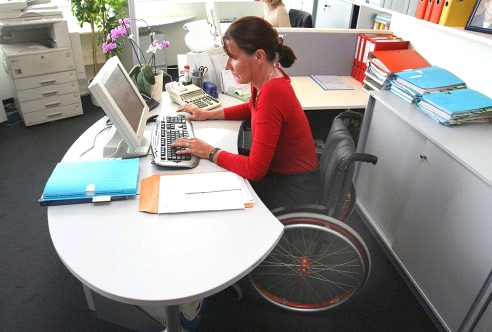 95130В 2016 году работодателями города Салехарда в счет квоты фактически создано рабочих мест: В 2016 году работодателями города Салехарда в счет квоты фактически создано рабочих мест: Выделено, из них:- осуществляют трудовую деятельность инвалиды- рабочие места остаются вакантными.219103116В 2017 году работодателями города Салехарда в счет квоты фактически создано рабочих мест:В 2017 году работодателями города Салехарда в счет квоты фактически создано рабочих мест:Выделено, из них:- осуществляют трудовую деятельность инвалиды- рабочие места остаются вакантными.234121113В 2018 году работодателями города Салехарда в счет квоты фактически создано рабочих мест:В 2018 году работодателями города Салехарда в счет квоты фактически создано рабочих мест:Выделено, из них:- осуществляют трудовую деятельность инвалиды- рабочие места остаются вакантными.260133128№п/пСтруктурные подразделения*Количество обслуженных граждан с ограниченными возможностями здоровья*Количество обслуженных граждан с ограниченными возможностями здоровья*Количество обслуженных граждан с ограниченными возможностями здоровьяКоличество оказанных социальных  услуг гражданам с ограниченными возможностями здоровья  Количество оказанных социальных  услуг гражданам с ограниченными возможностями здоровья  Количество оказанных социальных  услуг гражданам с ограниченными возможностями здоровья  №п/пСтруктурные подразделения2016 год2017 год2018 год2016 год2017 год2018 год123456781.ОСР с ОВЗ65 (10 инв. старше 18 лет/ 55 ДИ)65(13 инв. старше 18 лет/ 52 РИ)71 (12 инв. старше 18 лет/ 59 РИ)11439 (1364 инв.старше 18 лет/  10075ДИ)10668 (1168 инв.старше 18 лет/ 9500 ДИ)6782 (1671 инв.старше 18 лет/ 5111 ДИ)2.ОСО947074 (1 РИ)685546489554596(54594 инв.старше 18 лет/ 2 РИ)3.ОСО «Милосердие»-15 (14 инв. старше 18 лет/ 1 РИ)14 (1 РИ)49714785 (4504 инв.старше 18 лет/ 281 РИ)4068 (4019 инв.старше 18 лет/ 49 РИ)4.ОДП7863533378916305.ОССО76165(153 инв. старше 18 лет/ 12 ДИ)158(152 инв. старше 18 лет/ 6 ДИ)7151424(68 ДИ)1632(65 ДИ)6.ОСС129 (11 ДИ)--1063 (93 ДИ)--ИТОГО: 270*/58 ДИ259*/56 ДИ260*/64 ДИ90275 (10168 ДИ)85561 (9849 ДИ)68708 (10660 ДИ)2014 год2015 год2016 год2017 год2018 год68618790852014 год2015 год2016 год2017 год2018 год1 456 чел.1 279 чел.1 973 чел.3 794 чел.3 382 чел.